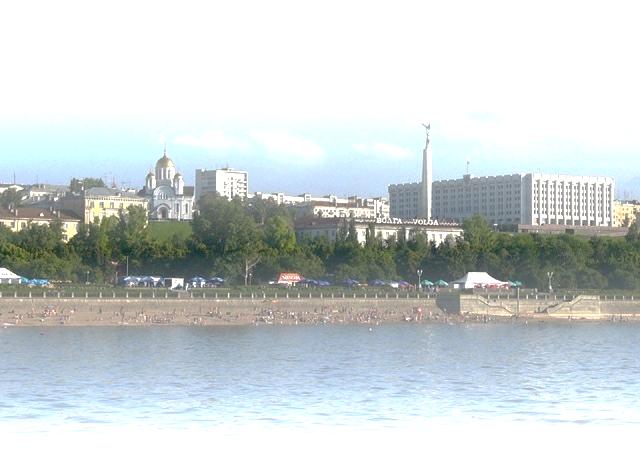 РЫНОК ЖИЛОЙНЕДВИЖИМОСТИГОРОДСКИХ ОКРУГОВСАМАРСКОЙ ОБЛАСТИМОНИТОРИНГОВЫЙ ОТЧЕТ(по состоянию за февраль 2020 года)Отчет подготовил:Сертифицированный аналитик-консультант рынка недвижимости(Сертификат РОСС RU РГР САКРН 63.001 от 25.11.2019 г.)А.Л. Патрикеевруководитель отдела мониторинга и социальных программСамарский областной Фонд жилья и ипотекиАнализ выполнен в соответствии с требованиями методологии РГРСАМАРА 2020Основные положенияПредметом исследования настоящего отчета является рынок жилой недвижимости в городских округах Самарской области (одно-, двух- и трехкомнатные квартиры в многоквартирных жилых домах):г.о. Самара;г.о. Тольятти;г.о. Новокуйбышевск;г.о. Сызрань;г.о. Жигулевск;г.о. Кинель;г.о. Октябрьск;г.о. Отрадный;г.о. Чапаевск;г.о. Похвистнево.Настоящий отчет подготовлен в соответствии с методологией Российской Гильдии Риэлторов. Основные положения методологии описаны в книге «Анализ рынка недвижимости для профессионалов» Г.М. Стерник, С.Г. Стерник.Сущность методологии выборочного статистического анализа рынка недвижимости состоит в сборе документированной информации об объектах рынка, разделении объектов на однородные группы (выборки) по качеству, местоположению, периодам времени, определении характеристик каждой выборки и исследовании полученных числовых пространственно-параметрических и динамических моделей с дискретным шагом (ДППМ).Данная методология включает следующие группы операций - этапы мониторинга:выбор показателей, подлежащих определению при решении конкретной задачи анализа рынка (например, удельная цена квартир, площадь помещений);выбор периода (например, день, неделя, месяц, квартал, год), за который производится обработка данных для получения одного значения каждого из статистических показателей, и определенного количества периодов предыстории для построения динамического ряда;сбор и предварительная обработка документированной информации об объектах рынка в заданных периодах (обеспечение наличия данных, необходимых и достаточных для получения выбранных статистических показателей, в том числе и для типизации объектов (расчленения на однородные группы), очистка базы данных от недостоверной информации, повторов и дублей);предварительная типизация (классификация) объектов по качеству (типы, классы), размерам (число комнат или диапазон общей площади помещений), местоположению (зона, район города) и другим признакам;расчленение совокупности объектов на выборки в соответствии с принятой классификацией;определение статистических характеристик каждой выборки, построение гистограммы распределения каждого показателя;построение предварительной числовой пространственно-параметрической модели рынка по каждому из выбранных показателей;корректировка расчленения (дополнительное расчленение или объединение выборок) и построение оптимизированной пространственно-параметрической модели рынка;расчет структурных относительных показателей сегмента рынка (долей);построение динамических рядов по каждому из выбранных показателей;расчет относительных показателей динамики (индексов и темпов);описание полученных результатов и подготовка отчета о мониторинге рынка за текущий период и о накопленной динамике за рассматриваемые периоды.Для целей настоящего отчета были проанализированы предложения к продаже объектов жилой недвижимости, опубликованные на сайтах «ЦИАН» (https://samara.cian.ru/), «Волга-Инфо недвижимость» (http://www.volgainfo.net/togliatti/search/kvartiryi/) и «Недвижимость Avito.ru» (http://www.avito.ru/).При проведении анализа предложений на первом этапе обработки данных проведена типизация объектов недвижимости по качеству, размеру, местоположению, т.е. выделены типы (категории) жилья с определенной совокупностью признаков.Типизация по качеству.Вторичный рынок жилой недвижимости г.Самары укрупненно представлен следующими типами квартир:Таблица 1Вторичный рынок жилой недвижимости г.Тольятти укрупненно представлен следующими типами квартир:Таблица 2Вторичный рынок жилой недвижимости г.Новокуйбышевск укрупненно представлен следующими типами квартир:Таблица 3Вторичный рынок жилой недвижимости г.Сызрань укрупненно представлен следующими типами квартир:Таблица 4Вторичный рынок жилой недвижимости г.Жигулевск укрупненно представлен следующими типами квартир:Таблица 5Вторичный рынок жилой недвижимости остальных городских округов Самарской области укрупненно представлен следующими типами квартир:Таблица 6Типизация по размеруВ настоящем отчете типизация по размеру проведена по количеству комнат. Рассмотрены одно-, двух- и трехкомнатные квартиры.Ввиду незначительной доли предложения четырех- и более комнатных квартир данные объекты в настоящем отчете не рассматриваются.Типизация по местоположениюТипизация по месторасположению в г.Самара проведена в соответствии с административными районами:Таблица 7Типизация по месторасположению в г.Тольятти проведена в соответствии с административными районами:«Старый город» - Центральный административный район;«Новый город» - Автозаводский административный район; «Комсомольский» - Комсомольский административный район; «Шлюзовой» - микрорайон «Шлюзовой» Комсомольского административного района; «Поволжский» - микрорайон «Поволжский» Комсомольского административного района.Ввиду незначительной площади остальных городов типизация по месторасположению не проводилась.При подготовке дискретной пространственно-параметрической модели для каждого типа определены следующие параметры:количество объектов, шт.;средняя площадь, кв.м;минимальная цена предложения, руб./кв. м;максимальная цена предложения, руб./кв. м;средняя удельная цена предложения, руб./кв. м;медиана, руб./кв. м;среднее квадратичное отклонение (СКО), руб./кв. м;погрешность, руб./кв. м;погрешность, %.Рассчитанные дискретные пространственно-параметрические модели по каждому городскому округу представлены в приложении к отчету.Обобщенные результаты проведенного мониторингаПри проведении мониторинга вторичного рынка жилой недвижимости городских округах Самарской области (одно-, двух- и трехкомнатные квартиры в многоквартирных жилых домах) было проанализировано 16 164 уникальных предложения к продаже, опубликованных в СМИ в феврале 2020 года.Результаты проведенного анализа представлены в таблице.Таблица 8Рисунок 1Структура предложения к продаже объектов жилой недвижимости
в городах Самара и ТольяттиРисунок 2Структура предложения к продаже объектов жилой недвижимости
в городских округах Самарской областиРисунок 3Активность рынка(отношение количества предложений к количеству жителей)Рисунок 4Средняя удельная цена предложения одного квадратного метра общей площади объектов жилой недвижимости
в городских округах Самарской областиЗависимость средней удельной цены предложения одного квадратного метра общей площади жилья в многоквартирных домах в городских округах Самарской области от количества жителей представлена в таблице.Таблица 9Рисунок 5Зависимость средней удельной цены предложения одного квадратного метра
общей площади жилья от количества жителейДинамика средневзвешенного значения*) цены предложения одного квадратного метра общей площади жилья в многоквартирных домах по городским округам Самарской области в целом представлена в таблице.Таблица 10*) Средневзвешенное значение показателя — среднее арифметическое значение показателя, в котором учтены удельные веса каждого числового значения в общей их сумме.Рисунок 6Динамика средневзвешенного значения цены предложения одного квадратного метра общей площади жильяв целом по городским округам Самарской области Рисунок 7Относительное изменение средней удельной цены предложения 1 кв.м общей площади квартир в целом по городским округам Самарской областиРисунок 8Динамика средневзвешенного значения цены предложения одного квадратного метра общей площади жильяпо городским округам Самарской области Рисунок 9Динамика количества предложений и средней удельной цены предложения на вторичном 
рынке жилья по городским округам Самарской области в целомРезюмеВторичный рынок недвижимости г.СамараВ феврале 2020 динамика средней удельной цены предложения 1 кв.м общей площади квартир в многоквартирных домах на вторичном рынке города Самара по отношению к предыдущему периоду январь 2020 года носила положительный характер. Величина динамики средней удельной цены предложения составила 104 руб. (0,17%), что значительно ниже погрешности проводимых вычислений (0,51%). По отношению к аналогичному периоду прошлого года (февраль 2019 года) падение средней удельной цены предложения одного квадратного метра общей площади квартир в многоквартирных домах на вторичном рынке в г. Самара составило 65 рублей (0,11%).Несмотря на разнонаправленность динамики в отдельные периоды (на временном промежутке февраль 2019 – февраль 2020 г.г.), необходимо отметить общую положительную динамику на вторичном рынке жилой недвижимости г. Самара, однако данный рост не компенсирует инфляцию.Вторичный рынок недвижимости г.ТольяттиВ феврале 2020 года вторичный рынок жилой недвижимости г. Тольятти характеризовался незначительной положительной динамикой средней удельной цены предложения. По отношению к предыдущему периоду (январь 2020 года) рост средней удельной цены предложения составил 347 руб. (0,86%).По отношению к аналогичному периоду прошлого года (февраль 2019 года) рост средней удельной цены предложения одного квадратного метра общей площади квартир в многоквартирных домах на вторичном рынке в г. Тольятти составил 10 рублей (0,03%).Несмотря на разнонаправленность динамики в отдельные периоды (на временном промежутке февраль 2019 – февраль 2020 г.г.), необходимо отметить положительную динамику на вторичном рынке жилой недвижимости г.Тольятти, однако данный рост не компенсирует инфляцию.Рынок новостроек г.СамараВ феврале 2020 динамика средней удельной цены предложения 1 кв.м общей площади новостроек носила положительный характер и составила 1 698 руб. (3,73%). Средняя удельная цена предложения одного квадратного метра новостроек в феврале 2020 года составила величину, равную 47 243 рубля.Необходимо отметить, что значительное влияние на величину средней удельной цены предложения оказывает объем предложения новостроек, расположенных в Куйбышевском районе (в феврале данная величина составила 43,9%), что при низкой средней удельной цене предложения в данном районе (36 020 руб./кв.м) значительно влияет на значение средней удельной цены предложения по городу в целом.Рынок новостроек Самарской областиСводная информация по рынку новостроек г.Тольятти и Волжского района Самарской области по состоянию на февраль 2020 представлена в таблице.Данные официальной статистикиТаблица 11Основные экономические и социальные показатели Самарской области
за январь 2020 года1)В соответствии с информацией, опубликованной на сайте Территориального органа Федеральной службы государственной статистики по Самарской области (http://samarastat.gks.ru/wps/wcm/connect/rosstat_ts/samarastat/ru/statistics/) за первый месяц 2020 года на территории Самарской области введено в эксплуатацию 1,6 тыс. квартир общей площадью 123,4 тыс. кв. метров (без учета квартир в жилых домах на участках для ведения садоводства – 1,5 тыс. квартир общей площадью 108,5 тыс. кв. метров). Общая площадь жилых помещений в построенных индивидуальными застройщиками жилых домах составила 59,6 тыс. кв. метров (в том числе 14,9 тыс. кв. метров – на земельных участках, предназначенных для ведения садоводства), или 48,3% от общего объема жилья, введенного в 2019 году.Таблица 12Ввод в эксплуатацию жилых домов в 2020 году1) Общая (полезная) площадь жилища определяется как сумма площадей всех жилых комнат и подсобных помещений (кухонь, коридоров, ванных комнат, кладовых, встроенных шкафов и т.п.) квартир и домов, включая площадь отапливаемых и пригодных для проживания в течение всего года пристроенных к дому помещений (террас, веранд и др.). В общую (полезную) площадь не включается площадь лестничных клеток, тамбуров, вестибюлей, открытых террас, балконов и т.п. (Постановление Госкомстата РФ от 8 апреля 2003 г. № 42 «Об утверждении статистического инструментария для проведения основного этапа Национального обследования благосостояния домохозяйств и участия в социальных программах (НОБУС)»)Вторичный рынок жильяГородской округ СамараСтруктура предложенияПри подготовке настоящего отчета было проанализировано 6 701 уникальных предложения, опубликованных в феврале 2020 года на сайте «ЦИАН» (https://samara.cian.ru/).На вторичном рынке жилой недвижимости в разрезе административных районов предложения к продаже представлены следующим образом:Рисунок 10Структура предложения к продаже объектов жилой недвижимости
в разрезе административных районовНаибольшее количество предложений – 20,0% приходится на Промышленный район.По типу квартир структура предложения объектов жилой недвижимости на вторичном рынке города Самары представлена следующим образом:Рисунок 11Структура предложения к продаже объектов жилой недвижимости
по типу квартирСтруктура предложения к продаже квартир в многоквартирных домах отражает представленность тех или иных типов домов в г. Самара.Наибольшее количество предложений на вторичном рынке недвижимости города Самары приходится на кирпичные «улучшенки» – 49,8% от общего количества предложений.По типу квартир структура предложения к продаже квартир в многоквартирных домах в каждой ценовой зоне представлена следующим образом:Рисунок 12Структура предложения к продаже объектов жилой недвижимости
по типу квартир в разрезе административных районовНаибольшее количество предложений на вторичном рынке недвижимости города Самары приходится на кирпичные «улучшенки» в Октябрьском районе – 13,4% от общего количества предложений, наименьшее – «малосемейки» в Железнодорожном и Красноглинском районах – по 0,1% от общего объема предложения.По количеству комнат структура предложения объектов жилой недвижимости города Самары представлена следующим образом:Рисунок 13Структура предложения к продаже объектов жилой недвижимости
по количеству комнатТаким образом, наибольшее количество предложений на вторичном рынке жилой недвижимости города Самары приходится на однокомнатные квартиры в Промышленном районе – 7,4% от общего количества предложений, наименьшее – однокомнатные квартиры в Самарском районе – 0,9% от общего количества предложений.Анализ цен предложенияРезультаты проведенного анализа цены предложения к продаже квартир в многоквартирных домах на вторичном рынке жилой недвижимости г. Самары представлены в таблице.Таблица 13Таким образом, в результате проведенного анализа можно сделать предположение, что максимальная средняя удельная цена предложения 1 кв.м общей площади у двухкомнатных «элиток» в Октябрьскои районе, а минимальная – у двухкомнатных «сталинок» в Куйбышевском районе.Рисунок 14Средняя удельная цена предложения 1 кв.м общей площади квартир в многоквартирных домах
в административных районах в зависимости от типа квартирРисунок 15Средняя удельная цена предложения 1 кв.м общей площади квартир
в целом по г. Самара в зависимости от типа квартирРисунок 16Средняя удельная цена предложения 1 кв.м общей площади квартир
в целом по г. Самара в разрезе административных районовРисунок 17Средняя удельная цена предложения 1 кв.м общей площади квартир
по административным районам в зависимости от типа квартирТаким образом, наибольшая средняя удельная цена предложения «метра» традиционно в «старом центре» - Самарском и Ленинском районах и «новом центре» - Октябрьский район. При этом следует отметить, что основными «драйверами» цен в этих районах являются квартиры в «элитках» и кирпичных домах «улучшенной планировки». Средняя цена предложения «метра» в квартирах вышеназванных типов выше средней цены предложения по району в целом и составляет:Самарский район – 99 620 «элитки», 68 179 кирпичные «улучшенки»;Ленинский район – 111 595 «элитки», 77 581 кирпичные «улучшенки»;Октябрьский район – 118 281 «элитки», 73 087 кирпичные «улучшенки»В аутсайдерах «окраина» – Куйбышевский район, минимальная средняя удельная цена предложения у «сталинок» в Куйбышевском районе – 31 561 руб.Распределение средней удельной цены предложения одного квадратного метра общей площади жилья по всей совокупности выборки по районам города Самара представлено на рисунке.Рисунок 18Распределение средней удельной цены предложения одного квадратного метра общей площади жилья по районам города СамараОтклонение средней удельной цены предложения по районам города Самара от средней удельной цены предложения по городу в целом представлено на рисунке.Рисунок 19Отклонение средней удельной цены предложения по районам города Самара от средней удельной цены предложения по городу в целомДинамика цен предложенияАнализируя полученные результаты, можно сделать вывод о том, что в феврале 2020 года прошла незначительная положительная коррекция средней удельной цены предложения 1 кв.м общей площади квартир в многоквартирных домах на вторичном рынке города Самара по отношению к предыдущему периоду (январь 2020 года).Величина коррекции средней удельной цены предложения составила 104 руб. (0,17%), что значительно ниже погрешности проводимых вычислений (0,51%).Рисунок 20Динамика средней удельной цены предложения 1 кв.м общей площади квартир и количества предложений в целом по г. СамараРисунок 21Относительное изменение средней удельной цены предложения 1 кв.м общей площади квартир в целом по г. СамараПо отношению к аналогичному периоду прошлого года (февраль 2019 года) снижение средней удельной цены предложения одного квадратного метра общей площади квартир в многоквартирных домах на вторичном рынке в г. Самара составило 65 рублей (0,11%).Несмотря на разнонаправленность динамики в отдельные периоды, необходимо отметить тенденцию положительного тренда на вторичном рынке жилой недвижимости г. Самара, однако данный рост не компенсирует инфляцию.Таблица 14Изменение средних удельных цен предложения 1 кв.м общей площади квартир в целом по г. Самара в зависимости от типа квартирГородской округ ТольяттиСтруктура предложенияПри подготовке настоящего отчета было проанализировано 5 610 уникальных предложений, опубликованных в феврале 2020 года на сайте «Волга-Инфо недвижимость» (http://www.volgainfo.net/togliatti/search/kvartiryi/).На вторичном рынке жилой недвижимости в разрезе административных районов предложения к продаже представлены следующим образом:Рисунок 22Структура предложения к продаже объектов жилой недвижимости
в разрезе районовНаибольшее количество предложений (54,5%) приходится на «Новый город» (Автозаводский район), что обусловлено структурой данного района - плотная квартальная жилая застройка.По типу квартир структура предложения объектов жилой недвижимости на вторичном рынке города Тольятти представлена следующим образом:Рисунок 23Структура предложения к продаже объектов жилой недвижимости
по типу квартирСтруктура предложения к продаже квартир в многоквартирных домах отражает представленность тех или иных типов домов в г. Тольятти.Наибольшее количество предложений на вторичном рынке недвижимости города Тольятти приходится на «современную панель» – 36,5% от общего количества предложений.По типу квартир структура предложения к продаже квартир в многоквартирных домах в каждом районе представлена следующим образом:Рисунок 24Структура предложения к продаже объектов жилой недвижимости
по типу квартир в разрезе районовНаибольшее количество предложений на вторичном рынке недвижимости города Тольятти приходится на «современную панель» в «Новом городе» – 23,4% от общего количества предложений, наименьшее – «сталинки» в «Комсомольском» и «Шлюзовом» районах – по 0,2% от общего количества предложений.По количеству комнат структура предложения объектов жилой недвижимости города Тольятти представлена следующим образом:Рисунок 25Структура предложения к продаже объектов жилой недвижимости
по количеству комнатТаким образом, наибольшее количество предложений на вторичном рынке жилой недвижимости (квартиры в многоквартирных домах) города Тольятти приходится на «Новый город», при этом преобладает предложение однокомнатных квартир – 21,0%.Наименее представлены предложения трехкомнатных квартир в «Поволжском» – 0,5% от общего количества предложений.Анализ цен предложенияРезультаты проведенного анализа цены предложения к продаже квартир в многоквартирных домах на вторичном рынке жилой недвижимости г. Тольятти представлены в таблице.Таблица 15Таким образом, в результате проведенного анализа можно сделать предположение, что максимальная средняя удельная цена предложения одного квадратного метра общей площади у двухкомнатных «элиток» в «Новом городе», а минимальная – у трехкомнатных квартир типа «современная панель» в «Поволжском».Рисунок 26Средняя удельная цена предложения 1 кв.м общей площади квартир в многоквартирных домах
в районах в зависимости от типа квартирРисунок 27Средняя удельная цена предложения 1 кв.м общей площади квартир
в целом по г. Тольятти в зависимости от типа квартирРисунок 28Средняя удельная цена предложения 1 кв.м общей площади квартир
в целом по г. Тольятти в разрезе ценовых зонДинамика цен предложенияТаблица 16Изменение средних удельных цен предложения 1 кв.м общей площади квартир в целом по г. Тольятти в зависимости от типа квартирРисунок 29Динамика средней удельной цены предложения 1 кв.м общей площади квартир в целом по г. ТольяттиРисунок 30Относительное изменение средней удельной цены предложения 1 кв.м общей площади квартир в целом по г. ТольяттиАнализируя полученные результаты, можно сделать вывод о незначительной положительной динамике средней удельной цены предложения одного квадратного метра общей площади квартир в многоквартирных домах на вторичном рынке города Тольятти. По отношению к предыдущему периоду (январь 2020 года) рост составил 347 руб. (0,86).По отношению к аналогичному периоду прошлого года (февраль 2019 года) рост средней удельной цены предложения одного квадратного метра общей площади квартир в многоквартирных домах на вторичном рынке в г. Тольятти составил 10 рублей (0,03%).Необходимо отметить, что положительная динамика, прошедшая относительно аналогичного периода прошлого года (февраль 2019 года) не покрывает прошедшую за данный период инфляцию.НовостройкиГородской округ СамараСтруктура и анализ цены предложенияПри подготовке отчета было проанализировано 1 792 предложения к продаже одно-, двух- и трехкомнатных квартир в сданных в эксплуатацию вновь построенных домах и домах высокой степени готовности, опубликованных в феврале 2020 года на сайте «ЦИАН» (https://samara.cian.ru/). В результате проведенного анализа были получены следующие результаты:Таблица 17Рисунок 31Структура предложения к продаже новостроек в разрезе административных районовРисунок 32Структура предложения к продаже новостроек по количеству комнат в квартиреПринимая во внимание результаты проведенного анализа, можно предположить, что наибольшее количество предложений к продаже новостроек приходится на Куйбышевский район – 43,9%, при этом в структуре предложения на двухкомнатные квартиры приходится 15,3%. Наименьшее количество предложений приходится на трехкомнатные квартиры в Советском районе – 0,2% от общего объема предложений.Рисунок 33Средняя удельная цена предложения 1 кв.м общей площади в новостройкахНаибольшее значение средней удельной цены предложения одного квадратного метра общей площади в новостройках высокой степени готовности у трехкомнатных квартир в Самарском районе, наименьшее – у трехкомнатных квартир в Куйбышевском районе.Динамика цен предложенияТаблица 18Изменение средних удельных цен предложения 1 кв.м общей площади квартир
в новостройках в целом по г. СамараРисунок 34Динамика средней удельной цены предложения 1 кв.м общей площади квартир
в «новостройках» в целом по г. СамараРисунок 35Динамика относительного изменения средней удельной цены предложения 1 кв.м общей площади квартир в «новостройках» в целом по г. СамараРынок аренды жилой недвижимостиГородской округ СамараСтруктура предложенияПри подготовке настоящего отчета было проанализировано 1 346 уникальных предложений, опубликованных на сайте «ЦИАН» (https://samara.cian.ru/).Структура предложения к аренде объектов жилой недвижимости по количеству комнат представлена следующим образом:Рисунок 36Структура предложения к аренде объектов жилой недвижимости
по количеству комнатРисунок 37Структура предложения к аренде объектов жилой недвижимости
по типам квартирТаким образом, наиболее представленными на рынке аренды жилой недвижимости являются однокомнатные квартиры. При этом наибольшее количество предложений приходится на квартиры в кирпичных домах «улучшенной» планировки.По административным районам структура предложения к аренде объектов жилой недвижимости представлена следующим образомРисунок 38Структура предложения к аренде объектов жилой недвижимости
по административным районамТаким образом, наибольшее количество предложений к аренде приходится на квартиры в Октябрьском районе.Анализ арендной платыТаблица 19Рисунок 39Средняя арендная плата (руб./месяц) по типу квартирТаким образом, в результате проведенного анализа можно сделать предположение, что максимальная средняя арендная плата у трехкомнатных кирпичных «улучшенок» – 32 158 руб., минимальная – у однокомнатных «малосемеек» – 11 583 руб.Городской округ ТольяттиСтруктура предложенияПри подготовке настоящего отчета было проанализировано 785 уникальных предложения, опубликованных на сайте «Волга-Инфо недвижимость» (http://www.volgainfo.net/togliatti/search/arenda_zhilyih/).Структура предложения к аренде объектов жилой недвижимости по количеству комнат представлена следующим образом:Рисунок 40Структура предложения к аренде объектов жилой недвижимости по количеству комнатСтруктура предложения к аренде объектов жилой недвижимости по районам представлена следующим образом:Рисунок 41Структура предложения к аренде объектов жилой недвижимости по районамРисунок 42Структура предложения к аренде объектов жилой недвижимости
по типам квартирТаким образом, наиболее представленными на рынке аренды жилой недвижимости являются однокомнатные квартиры. При этом наибольшее количество предложений приходится на квартиры в домах «улучшенной» планировки.По административным районам структура предложения к аренде объектов жилой недвижимости представлена следующим образом:Рисунок 43Структура предложения к аренде объектов жилой недвижимости
по административным районамТаким образом, наибольшее количество предложений к аренде приходится на квартиры в Автозаводском районе («Новый город»).Анализ арендной платыТаблица 20Рисунок 44Средняя арендная плата (руб./месяц) по типу квартирТаким образом, в результате проведенного анализа можно сделать предположение, что максимальная средняя арендная плата у трехкомнатных «улучшенок» – 35 333 руб., минимальная – у однокомнатных «сталинок» – 6 750 руб.ПриложенияПриложение 1Дискретная пространственно-параметрическая модель вторичного рынка жилой недвижимости г. Самары (одно-, двух- и трехкомнатные квартиры в многоквартирных домах) по состоянию за февраль 2020 годаПриложение 2Дискретная пространственно-параметрическая модель вторичного рынка жилой недвижимости
г. Тольятти (одно-, двух- и трехкомнатные квартиры в многоквартирных домах)
по состоянию за февраль 2020 годаТип (условное наименование)ОписаниеОписаниеТип (условное наименование)критерийзначение"элитки"Этажность, мин./макс.2-28"элитки"Материал наружных стенкирпич с утеплителем"элитки"Наличие лифтаесть"элитки"Наличие мусоропроводаесть"элитки"Высота потолков, мот 3,00"элитки"Площадь кухни, мин./макс., кв.мсвободная планировка"элитки"Расположение комнатсвободная планировка"элитки"Период постройкис конца 90-х годов"элитки"Отделкаповышенного качества"элитки"Территория, инфраструктура, сервисконсьерж, автономное отопление, климат-контроль, видеонаблюдение, паркинг, спортивно-оздоровительный комплекс"улучшенки" (кирпичные)Этажность, мин./макс.4-28"улучшенки" (кирпичные)Материал наружных стенкирпич"улучшенки" (кирпичные)Наличие лифтаесть"улучшенки" (кирпичные)Наличие мусоропроводаесть"улучшенки" (кирпичные)Высота потолков, м2,7"улучшенки" (кирпичные)Площадь кухни, мин./макс., кв.мболее 10,0"улучшенки" (кирпичные)Расположение комнатраздельные"улучшенки" (кирпичные)Период постройкис середины 60-х"улучшенки" (кирпичные)Отделкастандартная"улучшенки" (кирпичные)Территория, инфраструктура, сервис-"улучшенки" (панельные)Этажность, мин./макс.5-16"улучшенки" (панельные)Материал наружных стенпанели, блоки"улучшенки" (панельные)Наличие лифтаесть"улучшенки" (панельные)Наличие мусоропроводаесть"улучшенки" (панельные)Высота потолков, м2,7"улучшенки" (панельные)Площадь кухни, мин./макс., кв.мболее 10,0"улучшенки" (панельные)Расположение комнатраздельные"улучшенки" (панельные)Период постройкис конца 60-х"улучшенки" (панельные)Отделкастандартная"улучшенки" (панельные)Территория, инфраструктура, сервис-"хрущевки"Этажность, мин./макс.4-5"хрущевки"Материал наружных стенкирпич, панель, блоки"хрущевки"Наличие лифтанет"хрущевки"Наличие мусоропроводанет"хрущевки"Высота потолков, м2,5"хрущевки"Площадь кухни, мин./макс., кв.м5,5-6,5"хрущевки"Расположение комнатсмежные"хрущевки"Период постройкиначало 50-х - середина 60-х"хрущевки"Отделкастандартная"хрущевки"Территория, инфраструктура, сервис-"сталинки"Этажность, мин./макс.4-6"сталинки"Материал наружных стенкирпич"сталинки"Наличие лифтанет"сталинки"Наличие мусоропроводанет"сталинки"Высота потолков, мдо 3,5"сталинки"Площадь кухни, мин./макс., кв.мдо 15"сталинки"Расположение комнатраздельные"сталинки"Период постройкидо начала 50-х"сталинки"Отделкастандартная"сталинки"Территория, инфраструктура, сервис-"малосемейки"Этажность, мин./макс.5-12"малосемейки"Материал наружных стенкирпич, панель"малосемейки"Наличие лифтапри этажности от 9 - есть"малосемейки"Наличие мусоропроводанет"малосемейки"Высота потолков, м2,6"малосемейки"Площадь кухни, мин./макс., кв.м4-6"малосемейки"Расположение комнатсмежные"малосемейки"Период постройки70-е - 80-е"малосемейки"Отделкастандартная"малосемейки"Территория, инфраструктура, сервис-Тип (условное наименование)ОписаниеОписаниеТип (условное наименование)критерийзначение"элитки"Этажность, мин./макс.2-18"элитки"Материал наружных стенкирпич с утеплителем"элитки"Наличие лифтаесть"элитки"Наличие мусоропроводаесть"элитки"Высота потолков, мот 3,00"элитки"Площадь кухни, мин./макс., кв.мсвободная планировка"элитки"Расположение комнатсвободная планировка"элитки"Период постройкис конца 90-х годов"элитки"Отделкаповышенного качества"элитки"Территория, инфраструктура, сервисконсьерж, автономное отопление, климат-контроль, видеонаблюдение, паркинг, спортивно-оздоровительный комплекс"улучшенки"Этажность, мин./макс.5-18"улучшенки"Материал наружных стенкирпич"улучшенки"Наличие лифтаесть"улучшенки"Наличие мусоропроводаесть"улучшенки"Высота потолков, м2,7"улучшенки"Площадь кухни, мин./макс., кв.мболее 10,0"улучшенки"Расположение комнатраздельные"улучшенки"Период постройкис середины 70-х"улучшенки"Отделкастандартная"улучшенки"Территория, инфраструктура, сервис-"современная панель" ("волгоградская", "ленинградская", "новая московская", "олимпийская", "самарская", "ульяновская", "югославская", "макаровская")Этажность, мин./макс.9-17"современная панель" ("волгоградская", "ленинградская", "новая московская", "олимпийская", "самарская", "ульяновская", "югославская", "макаровская")Материал наружных стенпанели"современная панель" ("волгоградская", "ленинградская", "новая московская", "олимпийская", "самарская", "ульяновская", "югославская", "макаровская")Наличие лифтаесть"современная панель" ("волгоградская", "ленинградская", "новая московская", "олимпийская", "самарская", "ульяновская", "югославская", "макаровская")Наличие мусоропроводаесть"современная панель" ("волгоградская", "ленинградская", "новая московская", "олимпийская", "самарская", "ульяновская", "югославская", "макаровская")Высота потолков, м2,7"современная панель" ("волгоградская", "ленинградская", "новая московская", "олимпийская", "самарская", "ульяновская", "югославская", "макаровская")Площадь кухни, мин./макс., кв.мболее 10,0"современная панель" ("волгоградская", "ленинградская", "новая московская", "олимпийская", "самарская", "ульяновская", "югославская", "макаровская")Расположение комнатраздельные"современная панель" ("волгоградская", "ленинградская", "новая московская", "олимпийская", "самарская", "ульяновская", "югославская", "макаровская")Период постройкис середины 70-х"современная панель" ("волгоградская", "ленинградская", "новая московская", "олимпийская", "самарская", "ульяновская", "югославская", "макаровская")Отделкастандартная"современная панель" ("волгоградская", "ленинградская", "новая московская", "олимпийская", "самарская", "ульяновская", "югославская", "макаровская")Территория, инфраструктура, сервис-"старая планировка" ("хрущевки", "старая московская")Этажность, мин./макс.4-9"старая планировка" ("хрущевки", "старая московская")Материал наружных стенкирпич, панель, блоки"старая планировка" ("хрущевки", "старая московская")Наличие лифтапри этажности от 9 - есть"старая планировка" ("хрущевки", "старая московская")Наличие мусоропроводанет"старая планировка" ("хрущевки", "старая московская")Высота потолков, м2,5"старая планировка" ("хрущевки", "старая московская")Площадь кухни, мин./макс., кв.м5,5-6,5"старая планировка" ("хрущевки", "старая московская")Расположение комнатсмежные"старая планировка" ("хрущевки", "старая московская")Период постройкис середины 60-х"старая планировка" ("хрущевки", "старая московская")Отделкастандартная"старая планировка" ("хрущевки", "старая московская")Территория, инфраструктура, сервис-"малометражки" ("гостинки", "ташкентская")Этажность, мин./макс.5, 9, 16"малометражки" ("гостинки", "ташкентская")Материал наружных стенкирпич, панель"малометражки" ("гостинки", "ташкентская")Наличие лифтапри этажности от 9 - есть"малометражки" ("гостинки", "ташкентская")Наличие мусоропроводаесть"малометражки" ("гостинки", "ташкентская")Высота потолков, м2,5"малометражки" ("гостинки", "ташкентская")Площадь кухни, мин./макс., кв.м4-6"малометражки" ("гостинки", "ташкентская")Расположение комнатсмежные"малометражки" ("гостинки", "ташкентская")Период постройки70-е - 80-е"малометражки" ("гостинки", "ташкентская")Отделкастандартная"малометражки" ("гостинки", "ташкентская")Территория, инфраструктура, сервис-"сталинки"Этажность, мин./макс.2-4"сталинки"Материал наружных стенкирпич"сталинки"Наличие лифтанет"сталинки"Наличие мусоропроводанет"сталинки"Высота потолков, мдо 3,5"сталинки"Площадь кухни, мин./макс., кв.мдо 15"сталинки"Расположение комнатраздельные"сталинки"Период постройкидо начала 50-х"сталинки"Отделкастандартная"сталинки"Территория, инфраструктура, сервис-Тип (условное наименование)ОписаниеОписаниеТип (условное наименование)критерийзначение"современная планировка"Этажность, мин./макс.от 6"современная планировка"Материал наружных стенкирпич, панели"современная планировка"Наличие лифтапри этажности от 9 - есть"современная планировка"Наличие мусоропроводаесть"современная планировка"Высота потолков, мот 2,6"современная планировка"Площадь кухни, мин./макс., кв.мболее 9,0"современная планировка"Расположение комнатраздельные"современная планировка"Период постройкис конца 60-х"современная планировка"Отделкастандартная"современная планировка"Территория, инфраструктура, сервис-"старая планировка"Этажность, мин./макс.1-5"старая планировка"Материал наружных стенкирпич, панели, блоки"старая планировка"Наличие лифтанет"старая планировка"Наличие мусоропроводанет"старая планировка"Высота потолков, м2,5-2,8"старая планировка"Площадь кухни, мин./макс., кв.м5,5-6,5"старая планировка"Расположение комнатсмежные, раздельные"старая планировка"Период постройкидо середины 60-х"старая планировка"Отделкастандартная"старая планировка"Территория, инфраструктура, сервис-Тип (условное наименование)ОписаниеОписаниеТип (условное наименование)критерийзначение"современная планировка"Этажность, мин./макс.6, 9-14"современная планировка"Материал наружных стенкирпич, панели"современная планировка"Наличие лифтапри этажности от 9 - есть"современная планировка"Наличие мусоропроводаесть"современная планировка"Высота потолков, мот 2,6"современная планировка"Площадь кухни, мин./макс., кв.мболее 9,0"современная планировка"Расположение комнатраздельные"современная планировка"Период постройкис конца 60-х"современная планировка"Отделкастандартная"современная планировка"Территория, инфраструктура, сервис-"старая планировка"Этажность, мин./макс.4-5"старая планировка"Материал наружных стенкирпич, панели, блоки"старая планировка"Наличие лифтанет"старая планировка"Наличие мусоропроводанет"старая планировка"Высота потолков, м2,5-2,8"старая планировка"Площадь кухни, мин./макс., кв.м5,5-6,5"старая планировка"Расположение комнатсмежные, раздельные"старая планировка"Период постройкидо конца 60-х"старая планировка"Отделкастандартная"старая планировка"Территория, инфраструктура, сервис-"малоэтажные"Этажность, мин./макс.1-3"малоэтажные"Материал наружных стенкирпич"малоэтажные"Наличие лифтанет"малоэтажные"Наличие мусоропроводанет"малоэтажные"Высота потолков, м2,6-2,8"малоэтажные"Площадь кухни, мин./макс., кв.м6-6,5"малоэтажные"Расположение комнатсмежные, раздельные"малоэтажные"Период постройкидо начала 60-х"малоэтажные"Отделкастандартная"малоэтажные"Территория, инфраструктура, сервис-Тип (условное наименование)ОписаниеОписаниеТип (условное наименование)критерийзначение"улучшенки"Этажность, мин./макс.4-10"улучшенки"Материал наружных стенкирпич, панель, блоки"улучшенки"Наличие лифтапри этажности от 9 - есть"улучшенки"Наличие мусоропроводаесть"улучшенки"Высота потолков, м2,7"улучшенки"Площадь кухни, мин./макс., кв.мболее 10,0"улучшенки"Расположение комнатраздельные"улучшенки"Период постройкис середины 70-х"улучшенки"Отделкастандартная"улучшенки"Территория, инфраструктура, сервис-"хрущевки"Этажность, мин./макс.до 5"хрущевки"Материал наружных стенкирпич, панель, блоки"хрущевки"Наличие лифтанет"хрущевки"Наличие мусоропроводанет"хрущевки"Высота потолков, м2,5"хрущевки"Площадь кухни, мин./макс., кв.м5,5-6,5"хрущевки"Расположение комнатсмежные"хрущевки"Период постройкис середины 60-х"хрущевки"Отделкастандартная"хрущевки"Территория, инфраструктура, сервис-"сталинки"Этажность, мин./макс.2-4"сталинки"Материал наружных стенкирпич"сталинки"Наличие лифтанет"сталинки"Наличие мусоропроводанет"сталинки"Высота потолков, мдо 3,5"сталинки"Площадь кухни, мин./макс., кв.мдо 15"сталинки"Расположение комнатраздельные"сталинки"Период постройкидо середины 60-х"сталинки"Отделкастандартная"сталинки"Территория, инфраструктура, сервис-Тип (условное наименование)ОписаниеОписаниеТип (условное наименование)критерийзначение"средней этажности"Этажность, мин./макс.4-5 и выше"средней этажности"Материал наружных стенкирпич, панели, блоки"средней этажности"Наличие лифтанет"средней этажности"Наличие мусоропроводанет"средней этажности"Высота потолков, м2,6"средней этажности"Площадь кухни, мин./макс., кв.мот 6,0"средней этажности"Расположение комнатсмежные, раздельные"средней этажности"Отделкастандартная"средней этажности"Территория, инфраструктура, сервис-"малоэтажные"Этажность, мин./макс.1-3"малоэтажные"Материал наружных стенкирпич, панели, блоки"малоэтажные"Наличие лифтанет"малоэтажные"Наличие мусоропроводанет"малоэтажные"Высота потолков, м2,5"малоэтажные"Площадь кухни, мин./макс., кв.мдо 6,5"малоэтажные"Расположение комнатсмежные, раздельные"малоэтажные"Отделкастандартная"малоэтажные"Территория, инфраструктура, сервис-№ п/пАдминистративный районОписание1СамарскийПлощадь района составляет 72 км², в том числе о. Поджабный — 27 км².
Границы района проходят:
Нечётная сторона улицы Льва Толстого от ул. Максима Горького до пересечения с улицей Братьев Коростелёвых.
Чётная сторона ул. Братьев Коростелёвых.
Правый берег реки Самары от ул. Братьев Коростелёвых.
Левый берег реки Волги до ул. Льва Толстого.
Остров Поджабный.2ЛенинскийПлощадь района составляет 5,4 км².
Ленинский район расположен в центральной части Самары и граничит с тремя другими районами: Железнодорожным, Самарским и Октябрьским.
С запада границей является берег реки Волги.
Границы района пролегают по улицам Льва Толстого, Братьев Коростелёвых, Пушкина, Полевой.3ОктябрьскийПлощадь района составляет 16,10 км². 
Границы района:
улица Полевая, улица Мичурина, Московское шоссе  (от ул. Мичурина до просп. Карла Маркса), улица Юрия Гагарина, улица Авроры, проспект Карла Маркса, улица Советской Армии, Московское шоссе  (от ул. Советской Армии до ул. XXII Партсъезда), улица XXII Партсъезда, улица Солнечная, 5-я просека.4ЖелезнодорожныйПлощадь района составляет 19,60 км².
Границы района:
р. Самара, ул. Венцека, ул. Бр.Коростелевых, ул. Л.Толстого, ул. Буянова, ул. Вилоновская, ул. Спортивная, ул. Чернореченская, ул. Владимирская, пр. К.Маркса, ул. Киевская, ул. Пролетарская, Московское ш., ул. Гагарина, ул. Авроры.5КировскийПлощадь района составляет 102 км².
Границы района:
р. Самара, пр. Кирова, ул. Ветлянская, ул. Земеца, ул. Физкультурная,  пр. Кирова, ул. Вольская,  ул. Краснодонская, пр. К.Маркса, пр. Кирова, Московское ш., ул. Ташкентская, ул. Солнечная, 9 просека, 5 линия, р. Волга, Студеный овраг, ул. Демократическая, Волжское ш., по зеленой зоне до Зубчаниновки, ул. Механиков, Аэропортовское ш., ул. Шоссейная (пос.  Смышляевка), по зеленой зоне до пос. Падовка.6ПромышленныйПлощадь района составляет 48,6 км².
Границы района:
р. Волга, 5 просека, ул. Солнечная, XXII Партсъезда, Московское ш., ул. Советской Армии, ул. Стара Загора, ул. XXII Партсъезда, ул. Вольская, ул. А. Матросова, ул. Свободы, пер. Штамповщиков, ул. Победы, ул. Ново-Вокзальная, ул. Красных Коммунаров, ул. Калинина, железнодорожная ветка, пр. Кирова, граница вещевого рынка, граница территории ГПЗ, Заводское ш., ул. Кабельная, р. Самара, пр. Кирова, ул. Ветлянская, ул. Земеца, ул. Физкультурная, пр. Кирова, ул. Вольская,  ул. Краснодонская, пр. К.Маркса, пр. Кирова, Московское ш., ул. Ташкентская, ул. Солнечная, 9 просека, 5 линия.7СоветскийПлощадь района составляет 48,5 км².
Границы района:
р. Самара, ул. Авроры, К.Маркса, ул. Советской Армии, ул. Стара-Загора, ул. XXII Партсъезда, ул. Вольская, ул. А. Матросова, ул. Свободы, пер. Штамповщиков, ул. Победы, ул. Ново-Вокзальная, ул. Красных Коммунаров, ул. Калинина, железнодорожная ветка, пр. Кирова, граница вещевого рынка, граница территории ГПЗ, Заводское ш., ул. Кабельная.8КрасноглинскийПлощадь района составляет 105,5 км².
Границы района:
п.Управленческий, п.Мехзавод, п.Красная Глинка, п.Прибрежный, п.Береза, с.Задельное, с.Пискалинский Взвоз, п.Винтай, п.Южный, п.Козелки, с.Ясная Поляна,  микрорайон «Крутые Ключи», п.Красный Пахарь, жилые массивы «Новая Самара», «Озерки», «Березовая Аллея», 23 км Московского шоссе, ст.Козелковская, Дома ЭМО, п.41 км, ВСЧ, ЖСК «Горелый хутор», ТСЖ «Жигулевские ворота», ТСЖ «Красный пахарь».9КуйбышевскийПлощадь района составляет 78,8 км².
Границы района:
р. Самара, р. Волга, р. Падовка, ул. Утевская, ул. Уральская, М 32, ул. Новосельская, граница кладбища «Рубежное», ул. Каштановая, ул. Продольная, ул. Охтинская.Городской округКоличество жителей (тыс. чел.)Количество предложенийКоличество предложенийКоличество предложенийКоличество предложенийСредняя удельная цена предложения 1 кв.м общей площади, руб.Средняя удельная цена предложения 1 кв.м общей площади, руб.Средняя удельная цена предложения 1 кв.м общей площади, руб.Средняя удельная цена предложения 1 кв.м общей площади, руб.Городской округКоличество жителей (тыс. чел.)всего1-комн.2-комн.3-комн.по всем типам1-комн.2-комн.3-комн.Самара1 156,86 7012 4102 4441 84760 18762 06358 83159 534Тольятти699,45 6102 1951 8371 57840 80941 87840 28339 935Новокуйбышевск102,577822033822039 69940 56038 68940 389Сызрань167,81 21735449736634 33134 91833 53034 849Жигулевск55,743712916814027 62229 16827 01326 929Кинель58,318254735539 09442 23238 84736 342Октябрьск26,320166855023 26623 27423 93222 125Отрадный47,242411119212131 72530 35431 05834 040Чапаевск71,748816319313226 34125 98326 44726 630Похвистнево28,912637484128 87530 36528 60727 845ИТОГО:2 414,716 1645 7395 8754 55046 93948 62945 85146 213Количество жителей (тыс. чел.)Средняя удельная цена предложения 1 кв.м общей площади, руб.Самара1 156,860 187Тольятти699,440 809Новокуйбышевск102,539 699Сызрань167,834 331Жигулевск55,727 622Кинель58,339 094Октябрьск26,323 266Отрадный47,231 725Чапаевск71,726 341Похвистнево28,928 875Коэфф. корреляцииКоэфф. корреляции0,869115Городской округфев.19мар.19апр.19май.19июн.19июл.19авг.19сен.19окт.19ноя.19дек.19янв.20фев.20Самара60 252р.59 619р.59 927р.59 864р.60 309р.59 922р.61 020р.60 032р.60 376р.60 783р.60 259 ₽60 083 ₽60 187 ₽Тольятти40 799р.40 873р.40 600р.40 556р.40 416р.40 624р.40 577р.40 715р.40 687р.40 683р.40 544 ₽40 462 ₽40 809 ₽Новокуйбышевск40 473р.39 774р.39 932р.40 129р.40 141р.39 773р.39 931р.39 941р.39 770р.39 748р.39 723 ₽39 453 ₽39 699 ₽Сызрань35 910р.36 046р.35 696р.35 603р.35 193р.34 906р.34 833р.34 709р.34 278р.34 376р.34 558 ₽34 160 ₽34 331 ₽Жигулевск28 151р.28 672р.27 942р.28 143р.28 416р.28 319р.28 251р.28 329р.27 900р.28 037р.27 518 ₽27 725 ₽27 622 ₽Кинель37 061р.37 242р.36 703р.37 610р.37 499р.38 013р.37 750р.38 029р.37 932р.38 550р.38 943 ₽40 116 ₽39 094 ₽Октябрьск23 137р.23 009р.23 049р.22 506р.22 282р.23 141р.23 040р.23 131р.23 336р.22 719р.22 906 ₽22 970 ₽23 266 ₽Отрадный31 730р.31 692р.32 081р.31 762р.31 531р.31 711р.31 591р.31 406р.30 897р.31 545р.31 232 ₽31 440 ₽31 725 ₽Чапаевск26 066р.26 533р.26 524р.25 971р.26 006р.25 966р.25 847р.25 719р.25 982р.25 803р.25 984 ₽25 803 ₽26 341 ₽Похвистнево28 569р.28 128р.27 964р.28 970р.28 663р.28 806р.28 609р.27 956р.27 798р.28 854р.28 758 ₽28 867 ₽28 875 ₽Средневзвешенная цена предложения 1 кв.м общей площади жилья по городским округам Самарской области в целом46 664р.46 785р.47 423р.47 760р.47 081р.46 678р.47 082р.46 863р.47 703р.47 182р.46 848 ₽46 686 ₽46 939 ₽Динамика средневзвешенной цены предложения, руб.353р.121р.638р.337р.-679р.-403р.404р.-219р.841р.-521р.-335р.-162р.253р.Динамика средневзвешенной цены предложения, %0,76%0,26%1,36%0,71%-1,42%-0,86%0,87%-0,47%1,79%-1,09%-0,71%-0,35%0,54%Ценовая зонаТипПоказателипо всем1-комн.2-комн.3-комн.Тольяттипо всем типамколичество объектов, шт.2311247037Тольяттипо всем типамсредняя площадь, кв.м50,3737,9455,8081,80Тольяттипо всем типамминимальная цена предложения, руб./кв. м38 59638 59641 00040 206Тольяттипо всем типаммаксимальная цена предложения, руб./кв. м55 14955 14950 44748 140Тольяттипо всем типамсредняя цена предложения, руб./кв. м48 47150 23647 28244 807Тольяттипо всем типаммедиана, руб./кв. м48 67850 84247 82045 257Тольяттипо всем типамСКО, руб./кв. м2 5821 7081 5431 222Тольяттипо всем типампогрешность, руб./кв. м341308371407Тольяттипо всем типампогрешность, %0,70%0,61%0,79%0,91%Волжский район
мкр "Южный горд"по всем типамколичество объектов, шт.1 173663327183Волжский район
мкр "Южный горд"по всем типамсредняя площадь, кв.м48,0635,6958,1274,93Волжский район
мкр "Южный горд"по всем типамминимальная цена предложения, руб./кв. м42 86144 43642 86142 861Волжский район
мкр "Южный горд"по всем типаммаксимальная цена предложения, руб./кв. м55 79752 13555 79748 594Волжский район
мкр "Южный горд"по всем типамсредняя цена предложения, руб./кв. м47 48448 18347 68444 590Волжский район
мкр "Южный горд"по всем типаммедиана, руб./кв. м48 44848 94848 59443 701Волжский район
мкр "Южный горд"по всем типамСКО, руб./кв. м2 3572 1522 1171 546Волжский район
мкр "Южный горд"по всем типампогрешность, руб./кв. м138167235229Волжский район
мкр "Южный горд"по всем типампогрешность, %0,29%0,35%0,49%0,51%Волжский район
(Кошелев проект)по всем типамколичество объектов, шт.1 20384334614Волжский район
(Кошелев проект)по всем типамсредняя площадь, кв.м38,4631,3454,1779,06Волжский район
(Кошелев проект)по всем типамминимальная цена предложения, руб./кв. м35 10435 32335 49835 104Волжский район
(Кошелев проект)по всем типаммаксимальная цена предложения, руб./кв. м56 41156 41147 91845 190Волжский район
(Кошелев проект)по всем типамсредняя цена предложения, руб./кв. м44 77146 02141 85441 616Волжский район
(Кошелев проект)по всем типаммедиана, руб./кв. м45 24746 51242 00840 130Волжский район
(Кошелев проект)по всем типамСКО, руб./кв. м3 9403 8402 9822 529Волжский район
(Кошелев проект)по всем типампогрешность, руб./кв. м2272653211 403Волжский район
(Кошелев проект)по всем типампогрешность, %0,51%0,58%0,77%3,37%Январь 2020 г.Январь 2020 г. в % кЯнварь 2020 г. в % кЯнварь 2020 г.декабрю 2019 г.январю 2018 г.Оборот организаций, млн. рублей281 408,484,8102,3Индекс промышленного производства, %х81,999,5Объем отгруженных товаров собственного производства, выполненных работ и услуг собственными силами, по чистым видам экономической деятельности в действующих ценах, млн. рублей: добыча полезных ископаемых31 257,299,4117,3обрабатывающие производства69 258,867,388,6обеспечение электрической энергией, газом и паром; кондиционирование воздуха13 385,6100,4100,3водоснабжение; водоотведение, организация сбора и утилизации отходов, деятельность по ликвидации загрязнений2 874,475,497,4Объем работ, выполненных по виду деятельности "строительство", млн. рублей6 172,123,9в 1,5р.Ввод в действие жилых домов, тыс. кв. м общей площади123,419,4…в т.ч. индивидуальными застройщиками59,634,5…Транспортировка и хранение, млн. рублей18 032,892,9120,0Деятельность в области информации и связи, млн. рублей4 844,288,6102,7Оборот розничной торговли, млн. рублей53 678,879,4100,1Оборот общественного питания, млн. рублей2 162,489,9100,2Оборот оптовой торговли, млн. рублей82 184,872,7114,5Объем платных услуг населению, млн. рублей15 475,892,4102,4Объем бытовых услуг, млн. рублей1 115,583,6102,5Индекс потребительских цен, %х100,4102,3Индекс цен производителей промышленных товаров, %х101,9104,3Численность безработных, зарегистрированных в государственных учреждениях службы занятости (на конец периода), тыс. чел.14,598,994,71)По информации, размещенной на сайте Территориального органа Федеральной службы государственной статистики по Самарской области1)По информации, размещенной на сайте Территориального органа Федеральной службы государственной статистики по Самарской области1)По информации, размещенной на сайте Территориального органа Федеральной службы государственной статистики по Самарской области1)По информации, размещенной на сайте Территориального органа Федеральной службы государственной статистики по Самарской областиВведено, общей (полезной)1) площади, тыс. м2 (с учетом жилых домов на участках для ведения садоводства)Введено, общей (полезной)1) площади, тыс. м2 (с учетом жилых домов на участках для ведения садоводства)Всего в % кВсего в % кв т.ч. индивидуальное строительство в % кв т.ч. индивидуальное строительство в % квсегов т.ч. индивидуальное строительствопредыдущему месяцусоответствующему периоду 2018 г.предыдущему месяцусоответствующему периоду 2018 г.январь123,459,619,4…34,5…Ценовая зонаТипПоказателипо всем1-комн.2-комн.3-комн.Все ценовые зоныпо всем типамколичество объектов, шт.6 7012 4102 4441 847Все ценовые зоныпо всем типамсредняя цена предложения, руб./кв. м60 18762 06358 83159 534Все ценовые зоныпо всем типампогрешность, %0,51%0,77%0,87%1,05%Все ценовые зоны"элитки"количество объектов, шт.157254191Все ценовые зоны"элитки"средняя цена предложения, руб./кв. м109 488107 947118 019106 067Все ценовые зоны"элитки"погрешность, %2,30%2,66%4,11%3,48%Все ценовые зоны"улучшенки" (кирпичные)количество объектов, шт.3 3391 4021 097840Все ценовые зоны"улучшенки" (кирпичные)средняя цена предложения, руб./кв. м64 29864 70564 16663 790Все ценовые зоны"улучшенки" (кирпичные)погрешность, %0,63%0,98%1,16%1,18%Все ценовые зоны"улучшенки" (панельные)количество объектов, шт.959241314404Все ценовые зоны"улучшенки" (панельные)средняя цена предложения, руб./кв. м57 62661 61158 52554 549Все ценовые зоны"улучшенки" (панельные)погрешность, %0,96%1,80%1,65%1,34%Все ценовые зоны"хрущевки"количество объектов, шт.1 532479732321Все ценовые зоны"хрущевки"средняя цена предложения, руб./кв. м51 20254 95950 42847 360Все ценовые зоны"хрущевки"погрешность, %0,75%1,28%1,03%1,41%Все ценовые зоны"сталинки"количество объектов, шт.54796260191Все ценовые зоны"сталинки"средняя цена предложения, руб./кв. м51 19854 79051 01149 649Все ценовые зоны"сталинки"погрешность, %2,44%5,45%3,59%4,16%Все ценовые зоны"малосемейки"количество объектов, шт.167167Все ценовые зоны"малосемейки"средняя цена предложения, руб./кв. м58 22058 220Все ценовые зоны"малосемейки"погрешность, %2,99%2,99%Самарский районпо всем типамколичество объектов, шт.27860111107Самарский районпо всем типамсредняя цена предложения, руб./кв. м71 79876 62070 38870 558Самарский районпо всем типампогрешность, %2,40%4,23%4,17%3,79%Самарский район"элитки"количество объектов, шт.3241018Самарский район"элитки"средняя цена предложения, руб./кв. м99 620112 458105 65493 415Самарский район"элитки"погрешность, %4,33%12,03%5,81%5,89%Самарский район"улучшенки" (кирпичные)количество объектов, шт.2465610189Самарский район"улучшенки" (кирпичные)средняя цена предложения, руб./кв. м68 17974 06066 89665 935Самарский район"улучшенки" (кирпичные)погрешность, %2,34%3,93%4,08%3,68%Самарский район"улучшенки" (панельные)количество объектов, шт.Самарский район"улучшенки" (панельные)средняя цена предложения, руб./кв. мСамарский район"улучшенки" (панельные)погрешность, %Самарский район"хрущевки"количество объектов, шт.Самарский район"хрущевки"средняя цена предложения, руб./кв. мСамарский район"хрущевки"погрешность, %Самарский район"сталинки"количество объектов, шт.Самарский район"сталинки"средняя цена предложения, руб./кв. мСамарский район"сталинки"погрешность, %Самарский район"малосемейки"количество объектов, шт.Самарский район"малосемейки"средняя цена предложения, руб./кв. мСамарский район"малосемейки"погрешность, %Ленинский районпо всем типамколичество объектов, шт.447100157190Ленинский районпо всем типамсредняя цена предложения, руб./кв. м80 62181 84480 63279 969Ленинский районпо всем типампогрешность, %2,02%3,31%3,38%3,49%Ленинский район"элитки"количество объектов, шт.82122248Ленинский район"элитки"средняя цена предложения, руб./кв. м111 595108 000116 994110 020Ленинский район"элитки"погрешность, %2,76%3,89%4,64%4,07%Ленинский район"улучшенки" (кирпичные)количество объектов, шт.180396477Ленинский район"улучшенки" (кирпичные)средняя цена предложения, руб./кв. м77 58184 02278 71173 378Ленинский район"улучшенки" (кирпичные)погрешность, %2,14%3,59%3,61%3,02%Ленинский район"улучшенки" (панельные)количество объектов, шт.67182128Ленинский район"улучшенки" (панельные)средняя цена предложения, руб./кв. м67 45773 28467 44163 724Ленинский район"улучшенки" (панельные)погрешность, %2,45%3,43%3,44%3,87%Ленинский район"хрущевки"количество объектов, шт.10532Ленинский район"хрущевки"средняя цена предложения, руб./кв. м62 67968 42655 62258 896Ленинский район"хрущевки"погрешность, %11,71%16,48%3,73%32,05%Ленинский район"сталинки"количество объектов, шт.105234735Ленинский район"сталинки"средняя цена предложения, руб./кв. м71 74974 25673 71867 456Ленинский район"сталинки"погрешность, %4,61%9,80%6,19%9,36%Ленинский район"малосемейки"количество объектов, шт.33Ленинский район"малосемейки"средняя цена предложения, руб./кв. м80 81480 814Ленинский район"малосемейки"погрешность, %5,83%5,83%Октябрьский районпо всем типамколичество объектов, шт.1 218464418336Октябрьский районпо всем типамсредняя цена предложения, руб./кв. м71 41973 41170 78569 457Октябрьский районпо всем типампогрешность, %0,88%1,11%1,60%1,97%Октябрьский район"элитки"количество объектов, шт.336720Октябрьский район"элитки"средняя цена предложения, руб./кв. м118 281107 221142 498113 123Октябрьский район"элитки"погрешность, %7,30%4,16%15,55%10,10%Октябрьский район"улучшенки" (кирпичные)количество объектов, шт.897382288227Октябрьский район"улучшенки" (кирпичные)средняя цена предложения, руб./кв. м73 08774 64373 41970 047Октябрьский район"улучшенки" (кирпичные)погрешность, %0,79%1,04%1,49%1,76%Октябрьский район"улучшенки" (панельные)количество объектов, шт.4791424Октябрьский район"улучшенки" (панельные)средняя цена предложения, руб./кв. м68 88973 74673 57764 333Октябрьский район"улучшенки" (панельные)погрешность, %4,00%4,68%8,22%4,98%Октябрьский район"хрущевки"количество объектов, шт.139456628Октябрьский район"хрущевки"средняя цена предложения, руб./кв. м58 52762 80456 93055 417Октябрьский район"хрущевки"погрешность, %1,85%3,20%2,34%3,81%Октябрьский район"сталинки"количество объектов, шт.8994337Октябрьский район"сталинки"средняя цена предложения, руб./кв. м59 53462 38161 82356 181Октябрьский район"сталинки"погрешность, %3,48%11,37%4,33%5,87%Октябрьский район"малосемейки"количество объектов, шт.1313Октябрьский район"малосемейки"средняя цена предложения, руб./кв. м65 74565 745Октябрьский район"малосемейки"погрешность, %14,00%14,00%Железнодорожный районпо всем типамколичество объектов, шт.579215232132Железнодорожный районпо всем типамсредняя цена предложения, руб./кв. м63 66566 55561 44962 852Железнодорожный районпо всем типампогрешность, %1,27%1,77%2,07%2,98%Железнодорожный район"элитки"количество объектов, шт.Железнодорожный район"элитки"средняя цена предложения, руб./кв. мЖелезнодорожный район"элитки"погрешность, %Железнодорожный район"улучшенки" (кирпичные)количество объектов, шт.29612210074Железнодорожный район"улучшенки" (кирпичные)средняя цена предложения, руб./кв. м67 59868 84866 20467 422Железнодорожный район"улучшенки" (кирпичные)погрешность, %1,88%2,61%3,52%4,01%Железнодорожный район"улучшенки" (панельные)количество объектов, шт.76302521Железнодорожный район"улучшенки" (панельные)средняя цена предложения, руб./кв. м64 36466 99166 06258 590Железнодорожный район"улучшенки" (панельные)погрешность, %2,40%3,78%3,71%4,17%Железнодорожный район"хрущевки"количество объектов, шт.178589327Железнодорожный район"хрущевки"средняя цена предложения, руб./кв. м57 53261 15656 10154 675Железнодорожный район"хрущевки"погрешность, %1,51%1,98%3,89%Железнодорожный район"сталинки"количество объектов, шт.241410Железнодорожный район"сталинки"средняя цена предложения, руб./кв. м56 98154 77860 064Железнодорожный район"сталинки"погрешность, %8,58%12,64%13,30%Железнодорожный район"малосемейки"количество объектов, шт.55Железнодорожный район"малосемейки"средняя цена предложения, руб./кв. м70 62770 627Железнодорожный район"малосемейки"погрешность, %11,98%11,98%Кировский районпо всем типамколичество объектов, шт.935353330252Кировский районпо всем типамсредняя цена предложения, руб./кв. м53 36257 74951 73449 348Кировский районпо всем типампогрешность, %0,93%1,30%1,55%1,71%Кировский район"элитки"количество объектов, шт.Кировский район"элитки"средняя цена предложения, руб./кв. мКировский район"элитки"погрешность, %Кировский район"улучшенки" (кирпичные)количество объектов, шт.3001419564Кировский район"улучшенки" (кирпичные)средняя цена предложения, руб./кв. м57 87160 42856 64054 068Кировский район"улучшенки" (кирпичные)погрешность, %1,47%1,87%2,83%3,23%Кировский район"улучшенки" (панельные)количество объектов, шт.211516793Кировский район"улучшенки" (панельные)средняя цена предложения, руб./кв. м53 51357 38054 33650 799Кировский район"улучшенки" (панельные)погрешность, %1,81%3,79%3,14%2,45%Кировский район"хрущевки"количество объектов, шт.2899512965Кировский район"хрущевки"средняя цена предложения, руб./кв. м50 16254 11049 72045 266Кировский район"хрущевки"погрешность, %1,41%2,16%1,90%2,68%Кировский район"сталинки"количество объектов, шт.91223930Кировский район"сталинки"средняя цена предложения, руб./кв. м45 06752 51441 97943 621Кировский район"сталинки"погрешность, %3,88%6,07%6,48%5,71%Кировский район"малосемейки"количество объектов, шт.4444Кировский район"малосемейки"средняя цена предложения, руб./кв. м60 07160 071Кировский район"малосемейки"погрешность, %3,66%3,66%Промышленный районпо всем типамколичество объектов, шт.1 340495445400Промышленный районпо всем типамсредняя цена предложения, руб./кв. м59 62162 39858 89356 994Промышленный районпо всем типампогрешность, %0,84%1,32%1,46%1,45%Промышленный район"элитки"количество объектов, шт.10325Промышленный район"элитки"средняя цена предложения, руб./кв. м94 764103 171105 45185 445Промышленный район"элитки"погрешность, %7,93%3,06%1,52%17,54%Промышленный район"улучшенки" (кирпичные)количество объектов, шт.580263167150Промышленный район"улучшенки" (кирпичные)средняя цена предложения, руб./кв. м64 00164 83164 19362 334Промышленный район"улучшенки" (кирпичные)погрешность, %1,17%1,73%2,38%2,00%Промышленный район"улучшенки" (панельные)количество объектов, шт.38894127167Промышленный район"улучшенки" (панельные)средняя цена предложения, руб./кв. м59 91664 02461 58356 336Промышленный район"улучшенки" (панельные)погрешность, %1,02%1,76%1,51%1,52%Промышленный район"хрущевки"количество объектов, шт.2396711260Промышленный район"хрущевки"средняя цена предложения, руб./кв. м52 31158 15151 25047 770Промышленный район"хрущевки"погрешность, %1,51%2,26%1,94%2,52%Промышленный район"сталинки"количество объектов, шт.70153718Промышленный район"сталинки"средняя цена предложения, руб./кв. м44 80445 01546 35541 440Промышленный район"сталинки"погрешность, %4,10%8,81%5,29%8,34%Промышленный район"малосемейки"количество объектов, шт.5353Промышленный район"малосемейки"средняя цена предложения, руб./кв. м55 42155 421Промышленный район"малосемейки"погрешность, %5,13%5,13%Советский районпо всем типамколичество объектов, шт.747273305169Советский районпо всем типамсредняя цена предложения, руб./кв. м57 08260 95855 19554 226Советский районпо всем типампогрешность, %1,02%1,56%1,55%2,33%Советский район"элитки"количество объектов, шт.Советский район"элитки"средняя цена предложения, руб./кв. мСоветский район"элитки"погрешность, %Советский район"улучшенки" (кирпичные)количество объектов, шт.2601088864Советский район"улучшенки" (кирпичные)средняя цена предложения, руб./кв. м62 15764 72260 15960 575Советский район"улучшенки" (кирпичные)погрешность, %1,66%2,70%2,86%2,86%Советский район"улучшенки" (панельные)количество объектов, шт.3771614Советский район"улучшенки" (панельные)средняя цена предложения, руб./кв. м60 67365 88659 48659 424Советский район"улучшенки" (панельные)погрешность, %3,18%6,86%5,69%4,50%Советский район"хрущевки"количество объектов, шт.34411316566Советский район"хрущевки"средняя цена предложения, руб./кв. м54 68957 99754 53049 422Советский район"хрущевки"погрешность, %1,12%1,34%1,63%2,20%Советский район"сталинки"количество объектов, шт.75143625Советский район"сталинки"средняя цена предложения, руб./кв. м46 70051 25644 20347 745Советский район"сталинки"погрешность, %3,99%7,39%5,85%7,11%Советский район"малосемейки"количество объектов, шт.3131Советский район"малосемейки"средняя цена предложения, руб./кв. м61 90561 905Советский район"малосемейки"погрешность, %6,84%6,84%Красноглинский районпо всем типамколичество объектов, шт.615272242101Красноглинский районпо всем типамсредняя цена предложения, руб./кв. м44 67944 74644 57644 745Красноглинский районпо всем типампогрешность, %1,01%1,35%1,64%3,16%Красноглинский район"элитки"количество объектов, шт.Красноглинский район"элитки"средняя цена предложения, руб./кв. мКрасноглинский район"элитки"погрешность, %Красноглинский район"улучшенки" (кирпичные)количество объектов, шт.38020213840Красноглинский район"улучшенки" (кирпичные)средняя цена предложения, руб./кв. м46 62045 48547 63648 846Красноглинский район"улучшенки" (кирпичные)погрешность, %1,10%1,41%1,68%4,52%Красноглинский район"улучшенки" (панельные)количество объектов, шт.41121613Красноглинский район"улучшенки" (панельные)средняя цена предложения, руб./кв. м47 61647 11146 49349 462Красноглинский район"улучшенки" (панельные)погрешность, %3,44%5,25%4,95%8,63%Красноглинский район"хрущевки"количество объектов, шт.152447335Красноглинский район"хрущевки"средняя цена предложения, руб./кв. м41 44843 45439 96742 018Красноглинский район"хрущевки"погрешность, %2,10%3,89%2,82%4,27%Красноглинский район"сталинки"количество объектов, шт.3571513Красноглинский район"сталинки"средняя цена предложения, руб./кв. м35 29833 06436 81134 755Красноглинский район"сталинки"погрешность, %5,22%11,37%9,35%7,30%Красноглинский район"малосемейки"количество объектов, шт.77Красноглинский район"малосемейки"средняя цена предложения, руб./кв. м39 14339 143Красноглинский район"малосемейки"погрешность, %15,66%15,66%Куйбышевский районпо всем типамколичество объектов, шт.542178204160Куйбышевский районпо всем типамсредняя цена предложения, руб./кв. м43 47146 81141 98141 655Куйбышевский районпо всем типампогрешность, %1,60%2,71%2,62%2,80%Куйбышевский район"элитки"количество объектов, шт.Куйбышевский район"элитки"средняя цена предложения, руб./кв. мКуйбышевский район"элитки"погрешность, %Куйбышевский район"улучшенки" (кирпичные)количество объектов, шт.200895655Куйбышевский район"улучшенки" (кирпичные)средняя цена предложения, руб./кв. м50 13752 02451 12046 082Куйбышевский район"улучшенки" (кирпичные)погрешность, %2,50%3,52%4,81%4,54%Куйбышевский район"улучшенки" (панельные)количество объектов, шт.92202844Куйбышевский район"улучшенки" (панельные)средняя цена предложения, руб./кв. м42 15644 23140 06542 543Куйбышевский район"улучшенки" (панельные)погрешность, %2,60%6,17%4,30%3,79%Куйбышевский район"хрущевки"количество объектов, шт.181529138Куйбышевский район"хрущевки"средняя цена предложения, руб./кв. м40 47540 53140 68839 889Куйбышевский район"хрущевки"погрешность, %1,93%3,77%2,72%3,96%Куйбышевский район"сталинки"количество объектов, шт.5862923Куйбышевский район"сталинки"средняя цена предложения, руб./кв. м31 56135 16130 24132 287Куйбышевский район"сталинки"погрешность, %5,23%6,38%6,75%10,62%Куйбышевский район"малосемейки"количество объектов, шт.1111Куйбышевский район"малосемейки"средняя цена предложения, руб./кв. м45 36345 363Куйбышевский район"малосемейки"погрешность, %7,49%7,49%ТипКол-во комнатПараметрыфев.19мар.19апр.19май.19июн.19июл.19авг.19сен.19окт.19ноя.19дек.19янв.20фев.20Все типыпо всемсредняя удельная цена предложения, руб./кв.м60 25259 61959 92759 86460 30959 92261 02060 03260 37660 78360 25960 08360 187Все типыпо всемотносительное изменение к предыдущему периоду, руб.125-633308-62445-3871 098-988344406-524-175104Все типыпо всемотносительное изменение к предыдущему периоду, %0,21%-1,05%0,52%-0,10%0,74%-0,64%1,83%-1,62%0,57%0,67%-0,86%-0,29%0,17%Все типы1-комн.средняя удельная цена предложения, руб./кв.м60 71460 64461 31460 92861 42461 30662 31861 76862 11462 41062 50962 20762 063Все типы1-комн.относительное изменение к предыдущему периоду, руб.-75-70670-386496-1181 012-55034629699-302-144Все типы1-комн.относительное изменение к предыдущему периоду, %-0,12%-0,12%1,10%-0,63%0,81%-0,19%1,65%-0,88%0,56%0,48%0,16%-0,48%-0,23%Все типы2-комн.средняя удельная цена предложения, руб./кв.м59 69359 10359 00058 99159 36058 56559 68758 43858 89159 24758 89158 73758 831Все типы2-комн.относительное изменение к предыдущему периоду, руб.-42-590-103-9369-7951 122-1 249453356-356-15493Все типы2-комн.относительное изменение к предыдущему периоду, %-0,07%-0,99%-0,17%-0,01%0,63%-1,34%1,92%-2,09%0,78%0,60%-0,60%-0,26%0,16%Все типы3-комн.средняя удельная цена предложения, руб./кв.м60 31558 88059 13859 54160 04159 74660 96959 75960 01360 58159 12359 06459 534Все типы3-комн.относительное изменение к предыдущему периоду, руб.549-1 436259403500-2941 223-1 211254568-1 458-59470Все типы3-комн.относительное изменение к предыдущему периоду, %0,92%-2,38%0,44%0,68%0,84%-0,49%2,05%-1,99%0,43%0,95%-2,41%-0,10%0,80%Ценовая зонаТипПоказателипо всем1-комн.2-комн.3-комн.Все ценовые зоныпо всем типамколичество объектов, шт.5 6102 1951 8371 578Все ценовые зоныпо всем типамсредняя цена предложения, руб./кв. м40 80941 87840 28339 935Все ценовые зоныпо всем типампогрешность, %0,42%0,64%0,77%0,75%Все ценовые зоны"элитки"количество объектов, шт.115263554Все ценовые зоны"элитки"средняя цена предложения, руб./кв. м59 16659 10859 95158 684Все ценовые зоны"элитки"погрешность, %1,66%3,63%2,84%2,46%Все ценовые зоны"улучшенки"количество объектов, шт.1 553691504358Все ценовые зоны"улучшенки"средняя цена предложения, руб./кв. м43 88544 20843 38343 967Все ценовые зоны"улучшенки"погрешность, %0,82%1,18%1,67%1,51%Все ценовые зоны"современная панель"количество объектов, шт.2 047824592631Все ценовые зоны"современная панель"средняя цена предложения, руб./кв. м41 75943 35941 55739 860Все ценовые зоны"современная панель"погрешность, %0,55%0,83%1,05%0,94%Все ценовые зоны"старая планировка"количество объектов, шт.1 413475565373Все ценовые зоны"старая планировка"средняя цена предложения, руб./кв. м35 87636 86135 39835 347Все ценовые зоны"старая планировка"погрешность, %0,59%1,08%0,90%1,09%Все ценовые зоны"малометражки"количество объектов, шт.403171112120Все ценовые зоны"малометражки"средняя цена предложения, руб./кв. м37 06936 77238 76735 907Все ценовые зоны"малометражки"погрешность, %1,22%2,16%2,24%1,66%Все ценовые зоны"сталинки"количество объектов, шт.7982942Все ценовые зоны"сталинки"средняя цена предложения, руб./кв. м36 33139 13437 70434 849Все ценовые зоны"сталинки"погрешность, %3,37%10,57%4,77%4,72%Старый городпо всем типамколичество объектов, шт.1 717735621361Старый городпо всем типамсредняя цена предложения, руб./кв. м37 69337 48637 08239 163Старый городпо всем типампогрешность, %0,77%1,08%1,33%1,78%Старый город"элитки"количество объектов, шт.46121717Старый город"элитки"средняя цена предложения, руб./кв. м60 21461 29261 47158 197Старый город"элитки"погрешность, %2,54%6,32%4,11%3,72%Старый город"улучшенки"количество объектов, шт.47822215997Старый город"улучшенки"средняя цена предложения, руб./кв. м38 63938 11437 46741 761Старый город"улучшенки"погрешность, %1,62%2,02%3,27%3,40%Старый город"современная панель"количество объектов, шт.2841308272Старый город"современная панель"средняя цена предложения, руб./кв. м41 31340 74442 66140 804Старый город"современная панель"погрешность, %1,51%2,08%2,80%3,16%Старый город"старая планировка"количество объектов, шт.771307327137Старый город"старая планировка"средняя цена предложения, руб./кв. м34 75135 44234 16834 594Старый город"старая планировка"погрешность, %0,76%1,23%1,08%1,95%Старый город"малометражки"количество объектов, шт.8158149Старый город"малометражки"средняя цена предложения, руб./кв. м34 40233 56835 73137 710Старый город"малометражки"погрешность, %4,06%5,27%11,03%2,92%Старый город"сталинки"количество объектов, шт.5762229Старый город"сталинки"средняя цена предложения, руб./кв. м38 01638 56338 83537 282Старый город"сталинки"погрешность, %3,72%10,70%5,85%5,47%Новый городпо всем типамколичество объектов, шт.3 0551 179922954Новый городпо всем типамсредняя цена предложения, руб./кв. м43 73545 49443 80341 496Новый городпо всем типампогрешность, %0,47%0,69%0,85%0,85%Новый город"элитки"количество объектов, шт.69141837Новый город"элитки"средняя цена предложения, руб./кв. м58 46757 23758 51658 908Новый город"элитки"погрешность, %2,16%3,62%4,26%3,22%Новый город"улучшенки"количество объектов, шт.951429297225Новый город"улучшенки"средняя цена предложения, руб./кв. м47 10047 69447 13445 923Новый город"улучшенки"погрешность, %0,85%1,17%1,73%1,66%Новый город"современная панель"количество объектов, шт.1 310533364413Новый город"современная панель"средняя цена предложения, руб./кв. м43 32845 28243 32140 812Новый город"современная панель"погрешность, %0,57%0,88%0,99%0,92%Новый город"старая планировка"количество объектов, шт.469115162192Новый город"старая планировка"средняя цена предложения, руб./кв. м38 54341 36338 89836 554Новый город"старая планировка"погрешность, %0,84%1,55%1,16%1,28%Новый город"малометражки"количество объектов, шт.256888187Новый город"малометражки"средняя цена предложения, руб./кв. м38 86339 59040 29736 790Новый город"малометражки"погрешность, %1,11%1,70%2,05%1,67%Новый город"сталинки"количество объектов, шт.Новый город"сталинки"средняя цена предложения, руб./кв. мНовый город"сталинки"погрешность, %Комсомольскийпо всем типамколичество объектов, шт.409142141126Комсомольскийпо всем типамсредняя цена предложения, руб./кв. м41 34442 99140 93939 941Комсомольскийпо всем типампогрешность, %1,16%1,61%2,10%2,21%Комсомольский"элитки"количество объектов, шт.Комсомольский"элитки"средняя цена предложения, руб./кв. мКомсомольский"элитки"погрешность, %Комсомольский"улучшенки"количество объектов, шт.98303731Комсомольский"улучшенки"средняя цена предложения, руб./кв. м41 22043 38941 73938 503Комсомольский"улучшенки"погрешность, %2,54%3,89%4,61%4,08%Комсомольский"современная панель"количество объектов, шт.206816362Комсомольский"современная панель"средняя цена предложения, руб./кв. м43 77744 47843 29143 355Комсомольский"современная панель"погрешность, %1,23%1,75%2,49%2,25%Комсомольский"старая планировка"количество объектов, шт.85273622Комсомольский"старая планировка"средняя цена предложения, руб./кв. м36 97238 60836 76235 308Комсомольский"старая планировка"погрешность, %2,15%3,53%3,01%4,38%Комсомольский"малометражки"количество объектов, шт.11425Комсомольский"малометражки"средняя цена предложения, руб./кв. м38 00239 49038 47836 620Комсомольский"малометражки"погрешность, %4,92%9,28%2,26%7,93%Комсомольский"сталинки"количество объектов, шт.936Комсомольский"сталинки"средняя цена предложения, руб./кв. м32 38133 46531 839Комсомольский"сталинки"погрешность, %4,91%11,84%5,22%Шлюзовойпо всем типамколичество объектов, шт.324105110109Шлюзовойпо всем типамсредняя цена предложения, руб./кв. м33 12434 76632 57832 094Шлюзовойпо всем типампогрешность, %1,36%2,57%2,03%2,25%Шлюзовой"элитки"количество объектов, шт.Шлюзовой"элитки"средняя цена предложения, руб./кв. мШлюзовой"элитки"погрешность, %Шлюзовой"улучшенки"количество объектов, шт.2610115Шлюзовой"улучшенки"средняя цена предложения, руб./кв. м32 76432 42133 16632 562Шлюзовой"улучшенки"погрешность, %4,43%7,61%6,59%11,57%Шлюзовой"современная панель"количество объектов, шт.142464056Шлюзовой"современная панель"средняя цена предложения, руб./кв. м35 22737 31334 43334 080Шлюзовой"современная панель"погрешность, %1,87%3,32%3,05%3,01%Шлюзовой"старая планировка"количество объектов, шт.88264022Шлюзовой"старая планировка"средняя цена предложения, руб./кв. м30 46531 88230 05429 539Шлюзовой"старая планировка"погрешность, %2,00%4,36%2,44%4,24%Шлюзовой"малометражки"количество объектов, шт.55211519Шлюзовой"малометражки"средняя цена предложения, руб./кв. м32 46233 29233 37630 823Шлюзовой"малометражки"погрешность, %3,38%6,10%6,98%4,28%Шлюзовой"сталинки"количество объектов, шт.13247Шлюзовой"сталинки"средняя цена предложения, руб./кв. м31 67840 84834 66427 352Шлюзовой"сталинки"погрешность, %9,59%42,23%12,30%8,14%Поволжскийпо всем типамколичество объектов, шт.105344328Поволжскийпо всем типамсредняя цена предложения, руб./кв. м28 27328 72328 61427 203Поволжскийпо всем типампогрешность, %2,03%3,34%2,83%4,59%Поволжский"элитки"количество объектов, шт.Поволжский"элитки"средняя цена предложения, руб./кв. мПоволжский"элитки"погрешность, %Поволжский"улучшенки"количество объектов, шт.Поволжский"улучшенки"средняя цена предложения, руб./кв. мПоволжский"улучшенки"погрешность, %Поволжский"современная панель"количество объектов, шт.105344328Поволжский"современная панель"средняя цена предложения, руб./кв. м28 27328 72328 61427 203Поволжский"современная панель"погрешность, %2,03%3,34%2,83%4,59%Поволжский"старая планировка"количество объектов, шт.Поволжский"старая планировка"средняя цена предложения, руб./кв. мПоволжский"старая планировка"погрешность, %Поволжский"малометражки"количество объектов, шт.Поволжский"малометражки"средняя цена предложения, руб./кв. мПоволжский"малометражки"погрешность, %Поволжский"сталинки"количество объектов, шт.Поволжский"сталинки"средняя цена предложения, руб./кв. мПоволжский"сталинки"погрешность, %Кол-во комнатПараметрыфев.19мар.19апр.19май.19июн.19июл.19авг.19сен.19окт.19ноя.19дек.19янв.20фев.20по всемсредняя удельная цена предложения, руб./кв.м40 79940 87340 60040 55640 41640 62440 57740 71540 68740 68340 54440 46240 809по всемотносительное изменение к предыдущему периоду, руб.42574-273-44-141208-47138-28-4-139-82347по всемотносительное изменение к предыдущему периоду, %1,05%0,18%-0,67%-0,11%-0,35%0,52%-0,12%0,34%-0,07%-0,01%-0,34%-0,20%0,86%1-комн.средняя удельная цена предложения, руб./кв.м41 89341 89941 80441 61841 38441 81841 90741 72841 83841 75141 46141 57041 8781-комн.относительное изменение к предыдущему периоду, руб.7045-95-185-23543589-179110-87-2901093081-комн.относительное изменение к предыдущему периоду, %1,71%0,01%-0,23%-0,44%-0,56%1,05%0,21%-0,43%0,26%-0,21%-0,70%0,26%0,74%2-комн.средняя удельная цена предложения, руб./кв.м40 37940 49440 03239 87539 82239 96539 85540 25640 33540 22240 15239 98040 2832-комн.относительное изменение к предыдущему периоду, руб.356115-462-157-53142-10940179-114-69-1723032-комн.относительное изменение к предыдущему периоду, %0,89%0,29%-1,14%-0,39%-0,13%0,36%-0,27%1,01%0,20%-0,28%-0,17%-0,43%0,76%3-комн.средняя удельная цена предложения, руб./кв.м39 81039 93239 67539 91139 78039 82639 70239 94339 56539 82139 79839 57239 9353-комн.относительное изменение к предыдущему периоду, руб.147122-257235-13146-124241-377256-24-2253633-комн.относительное изменение к предыдущему периоду, %0,37%0,31%-0,64%0,59%-0,33%0,12%-0,31%0,61%-0,94%0,65%-0,06%-0,57%0,92%Ценовая зонаТипПоказателипо всем1-комн.2-комн.3-комн.Все ценовые зоныпо всем типамколичество объектов, шт.1 792739586467Все ценовые зоныпо всем типамсредняя площадь, кв.м65,3144,3666,5896,88Все ценовые зоныпо всем типамминимальная цена предложения, руб./кв. м34 45937 01334 45934 500Все ценовые зоныпо всем типаммаксимальная цена предложения, руб./кв. м95 06294 15385 10395 062Все ценовые зоныпо всем типамсредняя цена предложения, руб./кв. м47 24349 98345 27145 381Все ценовые зоныпо всем типаммедиана, руб./кв. м42 52245 00042 13737 500Все ценовые зоныпо всем типамСКО, руб./кв. м9 87310 2647 35411 261Все ценовые зоныпо всем типампогрешность, руб./кв. м4677566081 043Все ценовые зоныпо всем типампогрешность, %0,99%1,51%1,34%2,30%Самарский районпо всем типамколичество объектов, шт.4121515Самарский районпо всем типамсредняя площадь, кв.м68,4149,5068,4294,88Самарский районпо всем типамминимальная цена предложения, руб./кв. м72 45773 65972 45774 000Самарский районпо всем типаммаксимальная цена предложения, руб./кв. м95 06291 83785 10395 062Самарский районпо всем типамсредняя цена предложения, руб./кв. м76 87876 95475 52877 223Самарский районпо всем типаммедиана, руб./кв. м75 00075 00073 54875 992Самарский районпо всем типамСКО, руб./кв. м3 0862 9593 8302 956Самарский районпо всем типампогрешность, руб./кв. м9761 3233 8301 580Самарский районпо всем типампогрешность, %1,27%1,72%5,07%2,05%Ленинский районпо всем типамколичество объектов, шт.35121211Ленинский районпо всем типамсредняя площадь, кв.м70,3146,9171,7694,26Ленинский районпо всем типамминимальная цена предложения, руб./кв. м49 59055 00049 59052 000Ленинский районпо всем типаммаксимальная цена предложения, руб./кв. м87 89387 89368 76080 000Ленинский районпо всем типамсредняя цена предложения, руб./кв. м64 72175 70955 82662 438Ленинский районпо всем типаммедиана, руб./кв. м62 87377 67552 53456 827Ленинский районпо всем типамСКО, руб./кв. м10 6755 5915 2968 581Ленинский районпо всем типампогрешность, руб./кв. м3 6613 3713 1945 427Ленинский районпо всем типампогрешность, %5,66%4,45%5,72%8,69%Октябрьский районпо всем типамколичество объектов, шт.2871316690Октябрьский районпо всем типамсредняя площадь, кв.м66,3544,2468,4796,98Октябрьский районпо всем типамминимальная цена предложения, руб./кв. м43 85444 16845 96843 854Октябрьский районпо всем типаммаксимальная цена предложения, руб./кв. м94 15394 15383 26376 000Октябрьский районпо всем типамсредняя цена предложения, руб./кв. м62 88163 66260 71963 331Октябрьский районпо всем типаммедиана, руб./кв. м63 99565 24061 91862 039Октябрьский районпо всем типамСКО, руб./кв. м7 4736 9437 3178 194Октябрьский районпо всем типампогрешность, руб./кв. м8841 2181 8151 737Октябрьский районпо всем типампогрешность, %1,41%1,91%2,99%2,74%Железнодорожный районпо всем типамколичество объектов, шт.281414Железнодорожный районпо всем типамсредняя площадь, кв.м56,0144,5067,53Железнодорожный районпо всем типамминимальная цена предложения, руб./кв. м43 13745 36543 137Железнодорожный районпо всем типаммаксимальная цена предложения, руб./кв. м55 20855 20853 229Железнодорожный районпо всем типамсредняя цена предложения, руб./кв. м51 30151 87250 730Железнодорожный районпо всем типаммедиана, руб./кв. м52 00053 00051 500Железнодорожный районпо всем типамСКО, руб./кв. м1 9712 2671 708Железнодорожный районпо всем типампогрешность, руб./кв. м7581 258947Железнодорожный районпо всем типампогрешность, %1,48%2,42%1,87%Кировский районпо всем типамколичество объектов, шт.225119979Кировский районпо всем типамсредняя площадь, кв.м54,5041,9267,0585,45Кировский районпо всем типамминимальная цена предложения, руб./кв. м38 50044 31038 50039 140Кировский районпо всем типаммаксимальная цена предложения, руб./кв. м58 50058 50057 51243 000Кировский районпо всем типамсредняя цена предложения, руб./кв. м50 66153 21948 35041 742Кировский районпо всем типаммедиана, руб./кв. м51 82653 58249 20842 467Кировский районпо всем типамСКО, руб./кв. м4 2892 8394 3591 141Кировский районпо всем типампогрешность, руб./кв. м573523890807Кировский районпо всем типампогрешность, %1,13%0,98%1,84%1,93%Промышленный районпо всем типамколичество объектов, шт.111562629Промышленный районпо всем типамсредняя площадь, кв.м64,0447,4970,9489,83Промышленный районпо всем типамминимальная цена предложения, руб./кв. м40 74243 72146 01540 742Промышленный районпо всем типаммаксимальная цена предложения, руб./кв. м69 11869 11865 15863 923Промышленный районпо всем типамсредняя цена предложения, руб./кв. м59 51160 57659 93457 073Промышленный районпо всем типаммедиана, руб./кв. м61 70961 72661 97361 538Промышленный районпо всем типамСКО, руб./кв. м4 1912 6604 5595 654Промышленный районпо всем типампогрешность, руб./кв. м7997171 8242 137Промышленный районпо всем типампогрешность, %1,34%1,18%3,04%3,74%Советский районпо всем типамколичество объектов, шт.259133Советский районпо всем типамсредняя площадь, кв.м56,7636,9063,5486,95Советский районпо всем типамминимальная цена предложения, руб./кв. м37 01341 84537 01339 247Советский районпо всем типаммаксимальная цена предложения, руб./кв. м51 06451 06443 50048 500Советский районпо всем типамсредняя цена предложения, руб./кв. м43 24745 79441 66442 463Советский районпо всем типаммедиана, руб./кв. м42 88445 18542 70039 643Советский районпо всем типамСКО, руб./кв. м2 4162 0811 4854 024Советский районпо всем типампогрешность, руб./кв. м9861 4718575 691Советский районпо всем типампогрешность, %2,28%3,21%2,06%13,40%Красноглинский районпо всем типамколичество объектов, шт.2541157960Красноглинский районпо всем типамсредняя площадь, кв.м59,2240,0165,0988,32Красноглинский районпо всем типамминимальная цена предложения, руб./кв. м40 25041 05040 35040 250Красноглинский районпо всем типаммаксимальная цена предложения, руб./кв. м46 84146 84144 58542 050Красноглинский районпо всем типамсредняя цена предложения, руб./кв. м42 98643 83842 94341 410Красноглинский районпо всем типаммедиана, руб./кв. м43 09043 85043 13741 387Красноглинский районпо всем типамСКО, руб./кв. м1 1877501 009431Красноглинский районпо всем типампогрешность, руб./кв. м149141229112Красноглинский районпо всем типампогрешность, %0,35%0,32%0,53%0,27%Куйбышевский районпо всем типамколичество объектов, шт.786262274250Куйбышевский районпо всем типамсредняя площадь, кв.м70,3946,4765,80100,48Куйбышевский районпо всем типамминимальная цена предложения, руб./кв. м34 45937 01334 45934 500Куйбышевский районпо всем типаммаксимальная цена предложения, руб./кв. м45 00045 00044 00042 000Куйбышевский районпо всем типамсредняя цена предложения, руб./кв. м37 85638 81038 61836 020Куйбышевский районпо всем типаммедиана, руб./кв. м38 00038 50038 50035 500Куйбышевский районпо всем типамСКО, руб./кв. м1 5087131 4251 133Куйбышевский районпо всем типампогрешность, руб./кв. м10888172144Куйбышевский районпо всем типампогрешность, %0,28%0,23%0,45%0,40%Ценовая зонаКол-во комнатПараметрыфев.19мар.19апр.19май.19июн.19июл.19авг.19сен.19окт.19ноя.19дек.19янв.20фев.20Все ценовые зоныпо всемсредняя удельная цена предложения, руб./кв.м47 31849 17744 93845 11645 01844 72544 67845 23848 21548 51647 46645 54547 243Все ценовые зоныпо всемотносительное изменение к предыдущему периоду, руб.6811 858-4 239178-98-293-465592 977301-1 050-1 9201 698Все ценовые зоныпо всемотносительное изменение к предыдущему периоду, %1,46%3,93%-8,62%0,40%-0,22%-0,65%-0,10%1,25%6,58%0,62%-2,16%-4,05%3,73%Все ценовые зоны1-комн.средняя удельная цена предложения, руб./кв.м48 23550 56746 56046 95046 84246 04346 09746 70649 57750 51149 06248 00249 983Все ценовые зоны1-комн.относительное изменение к предыдущему периоду, руб.5672 333-4 007390-108-799546092 871934-1 449-1 0601 981Все ценовые зоны1-комн.относительное изменение к предыдущему периоду, %1,19%4,84%-7,93%0,84%-0,23%-1,71%0,12%1,32%6,15%1,88%-2,87%-2,16%4,13%Все ценовые зоны2-комн.средняя удельная цена предложения, руб./кв.м47 07848 04344 77644 79344 67545 55345 69445 85047 54847 12846 75743 97445 271Все ценовые зоны2-комн.относительное изменение к предыдущему периоду, руб.719965-3 26717-1188781411571 698-420-372-2 7821 297Все ценовые зоны2-комн.относительное изменение к предыдущему периоду, %1,55%2,05%-6,80%0,04%-0,26%1,96%0,31%0,34%3,70%-0,88%-0,79%-5,95%2,95%Все ценовые зоны3-комн.средняя удельная цена предложения, руб./кв.м45 42748 21041 80641 92541 82941 26140 81941 60946 54446 81245 69244 04645 381Все ценовые зоны3-комн.относительное изменение к предыдущему периоду, руб.6532 783-6 404119-96-568-4427904 935268-1 121-1 6461 335Все ценовые зоны3-комн.относительное изменение к предыдущему периоду, %1,46%6,13%-13,28%0,28%-0,23%-1,36%-1,07%1,94%11,86%0,58%-2,39%-3,60%3,03%Ценовая зонаТипПоказателипо всем1-комн.2-комн.3-комн.Все ценовые зоныпо всем типамколичество объектов, шт.1 346799416131Все ценовые зоныпо всем типамсредняя цена предложения, руб.17 56114 53420 04428 137Все ценовые зоны"элитки"количество объектов, шт.Все ценовые зоны"элитки"средняя цена предложения, руб.Все ценовые зоны"улучшенки" (кирпичные)количество объектов, шт.84551724385Все ценовые зоны"улучшенки" (кирпичные)средняя цена предложения, руб.19 37415 63822 85132 158Все ценовые зоны"улучшенки" (панельные)количество объектов, шт.162835326Все ценовые зоны"улучшенки" (панельные)средняя цена предложения, руб.15 20413 38615 88719 615Все ценовые зоны"хрущевки"количество объектов, шт.2251298313Все ценовые зоны"хрущевки"средняя цена предложения, руб.13 49712 21214 54219 577Все ценовые зоны"сталинки"количество объектов, шт.6622377Все ценовые зоны"сталинки"средняя цена предложения, руб.18 34113 00019 90526 857Все ценовые зоны"малосемейки"количество объектов, шт.4848Все ценовые зоны"малосемейки"средняя цена предложения, руб.11 58311 583Самарский районпо всем типамколичество объектов, шт.51142215Самарский районпо всем типамсредняя цена предложения, руб.27 91421 19326 65936 027Самарский район"элитки"количество объектов, шт.Самарский район"элитки"средняя цена предложения, руб.Самарский район"улучшенки" (кирпичные)количество объектов, шт.51142215Самарский район"улучшенки" (кирпичные)средняя цена предложения, руб.27 91421 19326 65936 027Самарский район"улучшенки" (панельные)количество объектов, шт.Самарский район"улучшенки" (панельные)средняя цена предложения, руб.Самарский район"хрущевки"количество объектов, шт.Самарский район"хрущевки"средняя цена предложения, руб.Самарский район"сталинки"количество объектов, шт.Самарский район"сталинки"средняя цена предложения, руб.Самарский район"малосемейки"количество объектов, шт.Самарский район"малосемейки"средняя цена предложения, руб.Ленинский районпо всем типамколичество объектов, шт.138585624Ленинский районпо всем типамсредняя цена предложения, руб.25 68517 82828 00939 250Ленинский район"элитки"количество объектов, шт.Ленинский район"элитки"средняя цена предложения, руб.Ленинский район"улучшенки" (кирпичные)количество объектов, шт.103453919Ленинский район"улучшенки" (кирпичные)средняя цена предложения, руб.27 66518 77831 14141 579Ленинский район"улучшенки" (панельные)количество объектов, шт.633Ленинский район"улучшенки" (панельные)средняя цена предложения, руб.16 16714 33318 000Ленинский район"хрущевки"количество объектов, шт.Ленинский район"хрущевки"средняя цена предложения, руб.Ленинский район"сталинки"количество объектов, шт.267145Ленинский район"сталинки"средняя цена предложения, руб.21 53815 42921 42930 400Ленинский район"малосемейки"количество объектов, шт.33Ленинский район"малосемейки"средняя цена предложения, руб.12 66712 667Октябрьский районпо всем типамколичество объектов, шт.3152028924Октябрьский районпо всем типамсредняя цена предложения, руб.19 32716 61922 88828 917Октябрьский район"элитки"количество объектов, шт.Октябрьский район"элитки"средняя цена предложения, руб.Октябрьский район"улучшенки" (кирпичные)количество объектов, шт.2561667218Октябрьский район"улучшенки" (кирпичные)средняя цена предложения, руб.20 22317 16624 29932 111Октябрьский район"улучшенки" (панельные)количество объектов, шт.161132Октябрьский район"улучшенки" (панельные)средняя цена предложения, руб.16 06315 90915 66717 500Октябрьский район"хрущевки"количество объектов, шт.281594Октябрьский район"хрущевки"средняя цена предложения, руб.14 91112 80016 05620 250Октябрьский район"сталинки"количество объектов, шт.725Октябрьский район"сталинки"средняя цена предложения, руб.17 28612 50019 200Октябрьский район"малосемейки"количество объектов, шт.88Октябрьский район"малосемейки"средняя цена предложения, руб.14 43814 438Железнодорожный районпо всем типамколичество объектов, шт.10453438Железнодорожный районпо всем типамсредняя цена предложения, руб.17 91815 71719 40724 500Железнодорожный район"элитки"количество объектов, шт.Железнодорожный район"элитки"средняя цена предложения, руб.Железнодорожный район"улучшенки" (кирпичные)количество объектов, шт.5227232Железнодорожный район"улучшенки" (кирпичные)средняя цена предложения, руб.20 40417 55622 47835 000Железнодорожный район"улучшенки" (панельные)количество объектов, шт.18783Железнодорожный район"улучшенки" (панельные)средняя цена предложения, руб.16 97215 50016 75021 000Железнодорожный район"хрущевки"количество объектов, шт.3219103Железнодорожный район"хрущевки"средняя цена предложения, руб.14 65613 18415 55021 000Железнодорожный район"сталинки"количество объектов, шт.22Железнодорожный район"сталинки"средняя цена предложения, руб.14 00014 000Железнодорожный район"малосемейки"количество объектов, шт.Железнодорожный район"малосемейки"средняя цена предложения, руб.Кировский районпо всем типамколичество объектов, шт.1751155010Кировский районпо всем типамсредняя цена предложения, руб.13 95712 64316 02018 750Кировский район"элитки"количество объектов, шт.Кировский район"элитки"средняя цена предложения, руб.Кировский район"улучшенки" (кирпичные)количество объектов, шт.7453156Кировский район"улучшенки" (кирпичные)средняя цена предложения, руб.14 69513 69616 70018 500Кировский район"улучшенки" (панельные)количество объектов, шт.29227Кировский район"улучшенки" (панельные)средняя цена предложения, руб.13 24112 40915 857Кировский район"хрущевки"количество объектов, шт.4621232Кировский район"хрущевки"средняя цена предложения, руб.13 00011 47613 76120 250Кировский район"сталинки"количество объектов, шт.13652Кировский район"сталинки"средняя цена предложения, руб.17 53811 50024 60018 000Кировский район"малосемейки"количество объектов, шт.1313Кировский район"малосемейки"средняя цена предложения, руб.11 15411 154Промышленный районпо всем типамколичество объектов, шт.3051996937Промышленный районпо всем типамсредняя цена предложения, руб.15 60713 84916 91322 622Промышленный район"элитки"количество объектов, шт.Промышленный район"элитки"средняя цена предложения, руб.Промышленный район"улучшенки" (кирпичные)количество объектов, шт.1791273418Промышленный район"улучшенки" (кирпичные)средняя цена предложения, руб.16 56714 85018 45625 111Промышленный район"улучшенки" (панельные)количество объектов, шт.74332417Промышленный район"улучшенки" (панельные)средняя цена предложения, руб.15 41912 97015 33320 294Промышленный район"хрущевки"количество объектов, шт.292162Промышленный район"хрущевки"средняя цена предложения, руб.12 82811 66714 50020 000Промышленный район"сталинки"количество объектов, шт.835Промышленный район"сталинки"средняя цена предложения, руб.15 18812 33316 900Промышленный район"малосемейки"количество объектов, шт.1515Промышленный район"малосемейки"средняя цена предложения, руб.10 66710 667Советский районпо всем типамколичество объектов, шт.14984578Советский районпо всем типамсредняя цена предложения, руб.14 95912 95716 36026 000Советский район"элитки"количество объектов, шт.Советский район"элитки"средняя цена предложения, руб.Советский район"улучшенки" (кирпичные)количество объектов, шт.4926194Советский район"улучшенки" (кирпичные)средняя цена предложения, руб.17 51014 30818 21135 000Советский район"улучшенки" (панельные)количество объектов, шт.10262Советский район"улучшенки" (панельные)средняя цена предложения, руб.16 50014 00016 50019 000Советский район"хрущевки"количество объектов, шт.7143262Советский район"хрущевки"средняя цена предложения, руб.13 47012 64914 71215 000Советский район"сталинки"количество объектов, шт.1046Советский район"сталинки"средняя цена предложения, руб.15 20011 75017 500Советский район"малосемейки"количество объектов, шт.99Советский район"малосемейки"средняя цена предложения, руб.10 83310 833Красноглинский районпо всем типамколичество объектов, шт.704624Красноглинский районпо всем типамсредняя цена предложения, руб.11 35310 25013 467Красноглинский район"элитки"количество объектов, шт.Красноглинский район"элитки"средняя цена предложения, руб.Красноглинский район"улучшенки" (кирпичные)количество объектов, шт.584216Красноглинский район"улучшенки" (кирпичные)средняя цена предложения, руб.11 13310 32113 263Красноглинский район"улучшенки" (панельные)количество объектов, шт.22Красноглинский район"улучшенки" (панельные)средняя цена предложения, руб.14 50014 500Красноглинский район"хрущевки"количество объектов, шт.1046Красноглинский район"хрущевки"средняя цена предложения, руб.12 0009 50013 667Красноглинский район"сталинки"количество объектов, шт.Красноглинский район"сталинки"средняя цена предложения, руб.Красноглинский район"малосемейки"количество объектов, шт.Красноглинский район"малосемейки"средняя цена предложения, руб.Куйбышевский районпо всем типамколичество объектов, шт.392865Куйбышевский районпо всем типамсредняя цена предложения, руб.12 60311 51814 66716 200Куйбышевский район"элитки"количество объектов, шт.Куйбышевский район"элитки"средняя цена предложения, руб.Куйбышевский район"улучшенки" (кирпичные)количество объектов, шт.231733Куйбышевский район"улучшенки" (кирпичные)средняя цена предложения, руб.13 17411 88216 33317 333Куйбышевский район"улучшенки" (панельные)количество объектов, шт.752Куйбышевский район"улучшенки" (панельные)средняя цена предложения, руб.12 07111 10014 500Куйбышевский район"хрущевки"количество объектов, шт.963Куйбышевский район"хрущевки"средняя цена предложения, руб.11 55610 83313 000Куйбышевский район"сталинки"количество объектов, шт.Куйбышевский район"сталинки"средняя цена предложения, руб.Куйбышевский район"малосемейки"количество объектов, шт.Куйбышевский район"малосемейки"средняя цена предложения, руб.Ценовая зонаТипПоказателипо всем1-комн.2-комн.3-комн.Все ценовые зоныпо всем типамколичество объектов, шт.785426249110Все ценовые зоныпо всем типамсредняя цена предложения, руб.13 1069 96913 90623 441Все ценовые зоны"элитки"количество объектов, шт.Все ценовые зоны"элитки"средняя цена предложения, руб.Все ценовые зоны"улучшенки"количество объектов, шт.2901678142Все ценовые зоны"улучшенки"средняя цена предложения, руб.16 51911 33817 44435 333Все ценовые зоны"современная панель"количество объектов, шт.2871608245Все ценовые зоны"современная панель"средняя цена предложения, руб.11 7049 53813 37216 367Все ценовые зоны"старая планировка"количество объектов, шт.160667519Все ценовые зоны"старая планировка"средняя цена предложения, руб.10 1068 22710 70714 263Все ценовые зоны"малометражки"количество объектов, шт.403172Все ценовые зоны"малометражки"средняя цена предложения, руб.9 3008 74210 57113 500Все ценовые зоны"сталинки"количество объектов, шт.8242Все ценовые зоны"сталинки"средняя цена предложения, руб.18 6886 75019 00030 000Старый городпо всем типамколичество объектов, шт.1981017819Старый городпо всем типамсредняя цена предложения, руб.11 9478 89612 92324 158Старый город"элитки"количество объектов, шт.Старый город"элитки"средняя цена предложения, руб.Старый город"улучшенки"количество объектов, шт.64351910Старый город"улучшенки"средняя цена предложения, руб.14 48410 14314 94728 800Старый город"современная панель"количество объектов, шт.4026122Старый город"современная панель"средняя цена предложения, руб.10 7638 55814 41717 500Старый город"старая планировка"количество объектов, шт.8234435Старый город"старая планировка"средняя цена предложения, руб.10 1108 17611 04715 200Старый город"малометражки"количество объектов, шт.66Старый город"малометражки"средняя цена предложения, руб.7 1677 167Старый город"сталинки"количество объектов, шт.642Старый город"сталинки"средняя цена предложения, руб.22 66719 00030 000Новый городпо всем типамколичество объектов, шт.47926813873Новый городпо всем типамсредняя цена предложения, руб.14 14110 64015 11225 158Новый город"элитки"количество объектов, шт.Новый город"элитки"средняя цена предложения, руб.Новый город"улучшенки"количество объектов, шт.2131265532Новый город"улучшенки"средняя цена предложения, руб.17 44411 73418 92737 375Новый город"современная панель"количество объектов, шт.182995231Новый город"современная панель"средняя цена предложения, руб.12 1549 98513 78816 339Новый город"старая планировка"количество объектов, шт.5725248Новый город"старая планировка"средняя цена предложения, руб.9 9478 26010 56313 375Новый город"малометражки"количество объектов, шт.271872Новый город"малометражки"средняя цена предложения, руб.10 3339 88910 57113 500Новый город"сталинки"количество объектов, шт.Новый город"сталинки"средняя цена предложения, руб.Комсомольскийпо всем типамколичество объектов, шт.6636237Комсомольскийпо всем типамсредняя цена предложения, руб.10 8869 25012 10915 286Комсомольский"элитки"количество объектов, шт.Комсомольский"элитки"средняя цена предложения, руб.Комсомольский"улучшенки"количество объектов, шт.1367Комсомольский"улучшенки"средняя цена предложения, руб.11 38510 00012 571Комсомольский"современная панель"количество объектов, шт.3922125Комсомольский"современная панель"средняя цена предложения, руб.11 4239 61412 66716 400Комсомольский"старая планировка"количество объектов, шт.9342Комсомольский"старая планировка"средняя цена предложения, руб.9 8338 3339 62512 500Комсомольский"малометражки"количество объектов, шт.33Комсомольский"малометражки"средняя цена предложения, руб.7 6677 667Комсомольский"сталинки"количество объектов, шт.22Комсомольский"сталинки"средняя цена предложения, руб.6 7506 750Шлюзовойпо всем типамколичество объектов, шт.42211011Шлюзовойпо всем типамсредняя цена предложения, руб.10 2507 8109 05016 000Шлюзовой"элитки"количество объектов, шт.Шлюзовой"элитки"средняя цена предложения, руб.Шлюзовой"улучшенки"количество объектов, шт.Шлюзовой"улучшенки"средняя цена предложения, руб.Шлюзовой"современная панель"количество объектов, шт.261367Шлюзовой"современная панель"средняя цена предложения, руб.10 4237 9629 08316 143Шлюзовой"старая планировка"количество объектов, шт.12444Шлюзовой"старая планировка"средняя цена предложения, руб.11 0428 3759 00015 750Шлюзовой"малометражки"количество объектов, шт.44Шлюзовой"малометражки"средняя цена предложения, руб.6 7506 750Шлюзовой"сталинки"количество объектов, шт.Шлюзовой"сталинки"средняя цена предложения, руб.Поволжскийпо всем типамколичество объектов, шт.Поволжскийпо всем типамсредняя цена предложения, руб.Поволжский"элитки"количество объектов, шт.Поволжский"элитки"средняя цена предложения, руб.Поволжский"улучшенки"количество объектов, шт.Поволжский"улучшенки"средняя цена предложения, руб.Поволжский"современная панель"количество объектов, шт.Поволжский"современная панель"средняя цена предложения, руб.Поволжский"старая планировка"количество объектов, шт.Поволжский"старая планировка"средняя цена предложения, руб.Поволжский"малометражки"количество объектов, шт.Поволжский"малометражки"средняя цена предложения, руб.Поволжский"сталинки"количество объектов, шт.Поволжский"сталинки"средняя цена предложения, руб.Ценовая зонаТипПоказателипо всем1-комн.2-комн.3-комн.Все ценовые зоныпо всем типамколичество объектов, шт.6 7012 4102 4441 847Все ценовые зоныпо всем типамсредняя площадь, кв.м54,9837,2754,4578,79Все ценовые зоныпо всем типамминимальная цена предложения, руб./кв. м18 46219 09119 83318 462Все ценовые зоныпо всем типаммаксимальная цена предложения, руб./кв. м237 500130 000237 500194 399Все ценовые зоныпо всем типамсредняя цена предложения, руб./кв. м60 18762 06358 83159 534Все ценовые зоныпо всем типаммедиана, руб./кв. м58 46261 35556 66756 773Все ценовые зоныпо всем типамСКО, руб./кв. м12 65911 77512 66413 371Все ценовые зоныпо всем типампогрешность, руб./кв. м309480512622Все ценовые зоныпо всем типампогрешность, %0,51%0,77%0,87%1,05%Все ценовые зоны"элитки"количество объектов, шт.157254191Все ценовые зоны"элитки"средняя площадь, кв.м101,2749,5486,15122,30Все ценовые зоны"элитки"минимальная цена предложения, руб./кв. м63 510100 00081 63363 510Все ценовые зоны"элитки"максимальная цена предложения, руб./кв. м237 500130 000237 500194 399Все ценовые зоны"элитки"средняя цена предложения, руб./кв. м109 488107 947118 019106 067Все ценовые зоны"элитки"медиана, руб./кв. м106 250103 896114 229104 878Все ценовые зоны"элитки"СКО, руб./кв. м15 7197 03015 33517 488Все ценовые зоны"элитки"погрешность, руб./кв. м2 5172 8704 8493 687Все ценовые зоны"элитки"погрешность, %2,30%2,66%4,11%3,48%Все ценовые зоны"улучшенки" (кирпичные)количество объектов, шт.3 3391 4021 097840Все ценовые зоны"улучшенки" (кирпичные)средняя площадь, кв.м59,3841,1761,0087,68Все ценовые зоны"улучшенки" (кирпичные)минимальная цена предложения, руб./кв. м19 09119 09125 00029 630Все ценовые зоны"улучшенки" (кирпичные)максимальная цена предложения, руб./кв. м119 920105 769116 000119 920Все ценовые зоны"улучшенки" (кирпичные)средняя цена предложения, руб./кв. м64 29864 70564 16663 790Все ценовые зоны"улучшенки" (кирпичные)медиана, руб./кв. м64 55365 61463 93363 544Все ценовые зоны"улучшенки" (кирпичные)СКО, руб./кв. м11 79311 88212 34410 873Все ценовые зоны"улучшенки" (кирпичные)погрешность, руб./кв. м408635746751Все ценовые зоны"улучшенки" (кирпичные)погрешность, %0,63%0,98%1,16%1,18%Все ценовые зоны"улучшенки" (панельные)количество объектов, шт.959241314404Все ценовые зоны"улучшенки" (панельные)средняя площадь, кв.м54,4335,4351,6267,94Все ценовые зоны"улучшенки" (панельные)минимальная цена предложения, руб./кв. м21 91828 08225 18721 918Все ценовые зоны"улучшенки" (панельные)максимальная цена предложения, руб./кв. м99 33891 69199 33890 405Все ценовые зоны"улучшенки" (панельные)средняя цена предложения, руб./кв. м57 62661 61158 52554 549Все ценовые зоны"улучшенки" (панельные)медиана, руб./кв. м57 63262 34459 07354 544Все ценовые зоны"улучшенки" (панельные)СКО, руб./кв. м8 5188 5758 5457 349Все ценовые зоны"улучшенки" (панельные)погрешность, руб./кв. м5501 107966732Все ценовые зоны"улучшенки" (панельные)погрешность, %0,96%1,80%1,65%1,34%Все ценовые зоны"хрущевки"количество объектов, шт.1 532479732321Все ценовые зоны"хрущевки"средняя площадь, кв.м44,0832,3845,1759,06Все ценовые зоны"хрущевки"минимальная цена предложения, руб./кв. м20 70427 70820 70427 349Все ценовые зоны"хрущевки"максимальная цена предложения, руб./кв. м97 08797 08793 02378 397Все ценовые зоны"хрущевки"средняя цена предложения, руб./кв. м51 20254 95950 42847 360Все ценовые зоны"хрущевки"медиана, руб./кв. м51 48256 09851 11147 193Все ценовые зоны"хрущевки"СКО, руб./кв. м7 5327 6617 0465 987Все ценовые зоны"хрущевки"погрешность, руб./кв. м385701521669Все ценовые зоны"хрущевки"погрешность, %0,75%1,28%1,03%1,41%Все ценовые зоны"сталинки"количество объектов, шт.54796260191Все ценовые зоны"сталинки"средняя площадь, кв.м56,4232,8951,3875,11Все ценовые зоны"сталинки"минимальная цена предложения, руб./кв. м18 46224 44419 83318 462Все ценовые зоны"сталинки"максимальная цена предложения, руб./кв. м123 750107 102113 636123 750Все ценовые зоны"сталинки"средняя цена предложения, руб./кв. м51 19854 79051 01149 649Все ценовые зоны"сталинки"медиана, руб./кв. м48 61151 86248 63645 982Все ценовые зоны"сталинки"СКО, руб./кв. м14 62114 55114 74914 226Все ценовые зоны"сталинки"погрешность, руб./кв. м1 2512 9861 8332 064Все ценовые зоны"сталинки"погрешность, %2,44%5,45%3,59%4,16%Все ценовые зоны"малосемейки"количество объектов, шт.167167Все ценовые зоны"малосемейки"средняя площадь, кв.м21,9721,97Все ценовые зоны"малосемейки"минимальная цена предложения, руб./кв. м27 91727 917Все ценовые зоны"малосемейки"максимальная цена предложения, руб./кв. м100 000100 000Все ценовые зоны"малосемейки"средняя цена предложения, руб./кв. м58 22058 220Все ценовые зоны"малосемейки"медиана, руб./кв. м58 59058 590Все ценовые зоны"малосемейки"СКО, руб./кв. м11 22211 222Все ценовые зоны"малосемейки"погрешность, руб./кв. м1 7421 742Все ценовые зоны"малосемейки"погрешность, %2,99%2,99%Самарский районпо всем типамколичество объектов, шт.27860111107Самарский районпо всем типамсредняя площадь, кв.м71,2341,8163,1596,11Самарский районпо всем типамминимальная цена предложения, руб./кв. м37 31346 42937 59437 313Самарский районпо всем типаммаксимальная цена предложения, руб./кв. м130 000130 000125 000114 451Самарский районпо всем типамсредняя цена предложения, руб./кв. м71 79876 62070 38870 558Самарский районпо всем типаммедиана, руб./кв. м71 90275 97171 62270 000Самарский районпо всем типамСКО, руб./кв. м14 33212 45815 40813 773Самарский районпо всем типампогрешность, руб./кв. м1 7223 2442 9382 676Самарский районпо всем типампогрешность, %2,40%4,23%4,17%3,79%Самарский район"элитки"количество объектов, шт.3241018Самарский район"элитки"средняя площадь, кв.м108,7949,8599,28127,17Самарский район"элитки"минимальная цена предложения, руб./кв. м73 889100 00081 63373 889Самарский район"элитки"максимальная цена предложения, руб./кв. м130 000130 000125 000114 451Самарский район"элитки"средняя цена предложения, руб./кв. м99 620112 458105 65493 415Самарский район"элитки"медиана, руб./кв. м100 743109 916108 03693 967Самарский район"элитки"СКО, руб./кв. м12 01911 7159 20211 335Самарский район"элитки"погрешность, руб./кв. м4 31713 5286 1355 498Самарский район"элитки"погрешность, %4,33%12,03%5,81%5,89%Самарский район"улучшенки" (кирпичные)количество объектов, шт.2465610189Самарский район"улучшенки" (кирпичные)средняя площадь, кв.м66,3441,2459,5789,83Самарский район"улучшенки" (кирпичные)минимальная цена предложения, руб./кв. м37 31346 42937 59437 313Самарский район"улучшенки" (кирпичные)максимальная цена предложения, руб./кв. м98 60198 60197 50098 029Самарский район"улучшенки" (кирпичные)средняя цена предложения, руб./кв. м68 17974 06066 89665 935Самарский район"улучшенки" (кирпичные)медиана, руб./кв. м69 57075 46770 58865 421Самарский район"улучшенки" (кирпичные)СКО, руб./кв. м12 47710 80013 63111 367Самарский район"улучшенки" (кирпичные)погрешность, руб./кв. м1 5942 9122 7262 423Самарский район"улучшенки" (кирпичные)погрешность, %2,34%3,93%4,08%3,68%Самарский район"улучшенки" (панельные)количество объектов, шт.Самарский район"улучшенки" (панельные)средняя площадь, кв.мСамарский район"улучшенки" (панельные)минимальная цена предложения, руб./кв. мСамарский район"улучшенки" (панельные)максимальная цена предложения, руб./кв. мСамарский район"улучшенки" (панельные)средняя цена предложения, руб./кв. мСамарский район"улучшенки" (панельные)медиана, руб./кв. мСамарский район"улучшенки" (панельные)СКО, руб./кв. мСамарский район"улучшенки" (панельные)погрешность, руб./кв. мСамарский район"улучшенки" (панельные)погрешность, %Самарский район"хрущевки"количество объектов, шт.Самарский район"хрущевки"средняя площадь, кв.мСамарский район"хрущевки"минимальная цена предложения, руб./кв. мСамарский район"хрущевки"максимальная цена предложения, руб./кв. мСамарский район"хрущевки"средняя цена предложения, руб./кв. мСамарский район"хрущевки"медиана, руб./кв. мСамарский район"хрущевки"СКО, руб./кв. мСамарский район"хрущевки"погрешность, руб./кв. мСамарский район"хрущевки"погрешность, %Самарский район"сталинки"количество объектов, шт.Самарский район"сталинки"средняя площадь, кв.мСамарский район"сталинки"минимальная цена предложения, руб./кв. мСамарский район"сталинки"максимальная цена предложения, руб./кв. мСамарский район"сталинки"средняя цена предложения, руб./кв. мСамарский район"сталинки"медиана, руб./кв. мСамарский район"сталинки"СКО, руб./кв. мСамарский район"сталинки"погрешность, руб./кв. мСамарский район"сталинки"погрешность, %Самарский район"малосемейки"количество объектов, шт.Самарский район"малосемейки"средняя площадь, кв.мСамарский район"малосемейки"минимальная цена предложения, руб./кв. мСамарский район"малосемейки"максимальная цена предложения, руб./кв. мСамарский район"малосемейки"средняя цена предложения, руб./кв. мСамарский район"малосемейки"медиана, руб./кв. мСамарский район"малосемейки"СКО, руб./кв. мСамарский район"малосемейки"погрешность, руб./кв. мСамарский район"малосемейки"погрешность, %Ленинский районпо всем типамколичество объектов, шт.447100157190Ленинский районпо всем типамсредняя площадь, кв.м71,6740,4462,9095,34Ленинский районпо всем типамминимальная цена предложения, руб./кв. м26 16326 38936 34126 163Ленинский районпо всем типаммаксимальная цена предложения, руб./кв. м194 399128 713156 667194 399Ленинский районпо всем типамсредняя цена предложения, руб./кв. м80 62181 84480 63279 969Ленинский районпо всем типаммедиана, руб./кв. м76 25081 66775 71473 325Ленинский районпо всем типамСКО, руб./кв. м17 20713 45816 99719 203Ленинский районпо всем типампогрешность, руб./кв. м1 6302 7052 7222 794Ленинский районпо всем типампогрешность, %2,02%3,31%3,38%3,49%Ленинский район"элитки"количество объектов, шт.82122248Ленинский район"элитки"средняя площадь, кв.м98,8752,6782,08118,11Ленинский район"элитки"минимальная цена предложения, руб./кв. м75 978100 25491 41375 978Ленинский район"элитки"максимальная цена предложения, руб./кв. м194 399128 713156 667194 399Ленинский район"элитки"средняя цена предложения, руб./кв. м111 595108 000116 994110 020Ленинский район"элитки"медиана, руб./кв. м107 983104 638115 670107 983Ленинский район"элитки"СКО, руб./кв. м13 8836 96212 43915 364Ленинский район"элитки"погрешность, руб./кв. м3 0854 1985 4294 482Ленинский район"элитки"погрешность, %2,76%3,89%4,64%4,07%Ленинский район"улучшенки" (кирпичные)количество объектов, шт.180396477Ленинский район"улучшенки" (кирпичные)средняя площадь, кв.м76,8546,7770,5997,30Ленинский район"улучшенки" (кирпичные)минимальная цена предложения, руб./кв. м50 93856 12253 70450 938Ленинский район"улучшенки" (кирпичные)максимальная цена предложения, руб./кв. м119 920105 769116 000119 920Ленинский район"улучшенки" (кирпичные)средняя цена предложения, руб./кв. м77 58184 02278 71173 378Ленинский район"улучшенки" (кирпичные)медиана, руб./кв. м75 55786 04276 15571 093Ленинский район"улучшенки" (кирпичные)СКО, руб./кв. м11 1029 28511 2789 654Ленинский район"улучшенки" (кирпичные)погрешность, руб./кв. м1 6603 0122 8422 215Ленинский район"улучшенки" (кирпичные)погрешность, %2,14%3,59%3,61%3,02%Ленинский район"улучшенки" (панельные)количество объектов, шт.67182128Ленинский район"улучшенки" (панельные)средняя площадь, кв.м53,2135,2350,6066,74Ленинский район"улучшенки" (панельные)минимальная цена предложения, руб./кв. м51 66761 47151 66754 000Ленинский район"улучшенки" (панельные)максимальная цена предложения, руб./кв. м88 18383 43680 57488 183Ленинский район"улучшенки" (панельные)средняя цена предложения, руб./кв. м67 45773 28467 44163 724Ленинский район"улучшенки" (панельные)медиана, руб./кв. м68 72574 15668 75062 012Ленинский район"улучшенки" (панельные)СКО, руб./кв. м6 7275 1805 1856 410Ленинский район"улучшенки" (панельные)погрешность, руб./кв. м1 6562 5132 3192 467Ленинский район"улучшенки" (панельные)погрешность, %2,45%3,43%3,44%3,87%Ленинский район"хрущевки"количество объектов, шт.10532Ленинский район"хрущевки"средняя площадь, кв.м43,0933,0044,0366,90Ленинский район"хрущевки"минимальная цена предложения, руб./кв. м42 00042 00053 48849 458Ленинский район"хрущевки"максимальная цена предложения, руб./кв. м84 84884 84857 82368 333Ленинский район"хрущевки"средняя цена предложения, руб./кв. м62 67968 42655 62258 896Ленинский район"хрущевки"медиана, руб./кв. м62 24570 31355 55658 896Ленинский район"хрущевки"СКО, руб./кв. м11 01411 2741 4679 438Ленинский район"хрущевки"погрешность, руб./кв. м7 34211 2742 07518 875Ленинский район"хрущевки"погрешность, %11,71%16,48%3,73%32,05%Ленинский район"сталинки"количество объектов, шт.105234735Ленинский район"сталинки"средняя площадь, кв.м57,4431,3750,1684,33Ленинский район"сталинки"минимальная цена предложения, руб./кв. м26 16326 38936 34126 163Ленинский район"сталинки"максимальная цена предложения, руб./кв. м123 750107 102113 636123 750Ленинский район"сталинки"средняя цена предложения, руб./кв. м71 74974 25673 71867 456Ленинский район"сталинки"медиана, руб./кв. м70 96874 46271 56968 548Ленинский район"сталинки"СКО, руб./кв. м16 84917 06815 47518 410Ленинский район"сталинки"погрешность, руб./кв. м3 3047 2784 5636 315Ленинский район"сталинки"погрешность, %4,61%9,80%6,19%9,36%Ленинский район"малосемейки"количество объектов, шт.33Ленинский район"малосемейки"средняя площадь, кв.м22,5022,50Ленинский район"малосемейки"минимальная цена предложения, руб./кв. м77 08377 083Ленинский район"малосемейки"максимальная цена предложения, руб./кв. м85 81485 814Ленинский район"малосемейки"средняя цена предложения, руб./кв. м80 81480 814Ленинский район"малосемейки"медиана, руб./кв. м79 54579 545Ленинский район"малосемейки"СКО, руб./кв. м3 3333 333Ленинский район"малосемейки"погрешность, руб./кв. м4 7144 714Ленинский район"малосемейки"погрешность, %5,83%5,83%Октябрьский районпо всем типамколичество объектов, шт.1 218464418336Октябрьский районпо всем типамсредняя площадь, кв.м61,9843,0162,3087,78Октябрьский районпо всем типамминимальная цена предложения, руб./кв. м30 76931 93530 76932 836Октябрьский районпо всем типаммаксимальная цена предложения, руб./кв. м237 500120 614237 500183 036Октябрьский районпо всем типамсредняя цена предложения, руб./кв. м71 41973 41170 78569 457Октябрьский районпо всем типаммедиана, руб./кв. м70 36673 16969 28966 950Октябрьский районпо всем типамСКО, руб./кв. м10 9238 72911 55312 511Октябрьский районпо всем типампогрешность, руб./кв. м6268111 1311 367Октябрьский районпо всем типампогрешность, %0,88%1,11%1,60%1,97%Октябрьский район"элитки"количество объектов, шт.336720Октябрьский район"элитки"средняя площадь, кв.м101,9147,4783,39124,72Октябрьский район"элитки"минимальная цена предложения, руб./кв. м63 510100 664110 76963 510Октябрьский район"элитки"максимальная цена предложения, руб./кв. м237 500120 614237 500183 036Октябрьский район"элитки"средняя цена предложения, руб./кв. м118 281107 221142 498113 123Октябрьский район"элитки"медиана, руб./кв. м109 804105 502133 333108 003Октябрьский район"элитки"СКО, руб./кв. м24 4124 98127 14424 905Октябрьский район"элитки"погрешность, руб./кв. м8 6314 45522 16311 427Октябрьский район"элитки"погрешность, %7,30%4,16%15,55%10,10%Октябрьский район"улучшенки" (кирпичные)количество объектов, шт.897382288227Октябрьский район"улучшенки" (кирпичные)средняя площадь, кв.м63,8544,9767,4291,08Октябрьский район"улучшенки" (кирпичные)минимальная цена предложения, руб./кв. м43 15846 36445 03143 158Октябрьский район"улучшенки" (кирпичные)максимальная цена предложения, руб./кв. м117 143105 566103 800117 143Октябрьский район"улучшенки" (кирпичные)средняя цена предложения, руб./кв. м73 08774 64373 41970 047Октябрьский район"улучшенки" (кирпичные)медиана, руб./кв. м73 00074 25173 05569 392Октябрьский район"улучшенки" (кирпичные)СКО, руб./кв. м8 6597 5689 2439 253Октябрьский район"улучшенки" (кирпичные)погрешность, руб./кв. м5797751 0911 231Октябрьский район"улучшенки" (кирпичные)погрешность, %0,79%1,04%1,49%1,76%Октябрьский район"улучшенки" (панельные)количество объектов, шт.4791424Октябрьский район"улучшенки" (панельные)средняя площадь, кв.м58,4738,5349,9270,94Октябрьский район"улучшенки" (панельные)минимальная цена предложения, руб./кв. м37 51966 22537 51945 122Октябрьский район"улучшенки" (панельные)максимальная цена предложения, руб./кв. м99 33881 25099 33890 405Октябрьский район"улучшенки" (панельные)средняя цена предложения, руб./кв. м68 88973 74673 57764 333Октябрьский район"улучшенки" (панельные)медиана, руб./кв. м67 39172 97372 93563 676Октябрьский район"улучшенки" (панельные)СКО, руб./кв. м9 3394 87610 9107 682Октябрьский район"улучшенки" (панельные)погрешность, руб./кв. м2 7543 4486 0523 204Октябрьский район"улучшенки" (панельные)погрешность, %4,00%4,68%8,22%4,98%Октябрьский район"хрущевки"количество объектов, шт.139456628Октябрьский район"хрущевки"средняя площадь, кв.м45,3435,1445,7460,76Октябрьский район"хрущевки"минимальная цена предложения, руб./кв. м33 33333 33347 22243 846Октябрьский район"хрущевки"максимальная цена предложения, руб./кв. м97 08797 08788 88970 000Октябрьский район"хрущевки"средняя цена предложения, руб./кв. м58 52762 80456 93055 417Октябрьский район"хрущевки"медиана, руб./кв. м57 45361 25855 66254 699Октябрьский район"хрущевки"СКО, руб./кв. м6 3456 6735 3615 491Октябрьский район"хрущевки"погрешность, руб./кв. м1 0802 0121 3302 113Октябрьский район"хрущевки"погрешность, %1,85%3,20%2,34%3,81%Октябрьский район"сталинки"количество объектов, шт.8994337Октябрьский район"сталинки"средняя площадь, кв.м62,1431,8453,9978,98Октябрьский район"сталинки"минимальная цена предложения, руб./кв. м30 76931 93530 76932 836Октябрьский район"сталинки"максимальная цена предложения, руб./кв. м92 22788 88982 19592 227Октябрьский район"сталинки"средняя цена предложения, руб./кв. м59 53462 38161 82356 181Октябрьский район"сталинки"медиана, руб./кв. м60 81161 29062 50056 701Октябрьский район"сталинки"СКО, руб./кв. м9 71710 0318 6679 894Октябрьский район"сталинки"погрешность, руб./кв. м2 0727 0932 6753 298Октябрьский район"сталинки"погрешность, %3,48%11,37%4,33%5,87%Октябрьский район"малосемейки"количество объектов, шт.1313Октябрьский район"малосемейки"средняя площадь, кв.м21,4721,47Октябрьский район"малосемейки"минимальная цена предложения, руб./кв. м43 00043 000Октябрьский район"малосемейки"максимальная цена предложения, руб./кв. м100 000100 000Октябрьский район"малосемейки"средняя цена предложения, руб./кв. м65 74565 745Октябрьский район"малосемейки"медиана, руб./кв. м57 30857 308Октябрьский район"малосемейки"СКО, руб./кв. м15 94015 940Октябрьский район"малосемейки"погрешность, руб./кв. м9 2039 203Октябрьский район"малосемейки"погрешность, %14,00%14,00%Железнодорожный районпо всем типамколичество объектов, шт.579215232132Железнодорожный районпо всем типамсредняя площадь, кв.м54,6740,0654,6478,52Железнодорожный районпо всем типамминимальная цена предложения, руб./кв. м24 08239 43724 08230 441Железнодорожный районпо всем типаммаксимальная цена предложения, руб./кв. м104 286102 273104 28696 774Железнодорожный районпо всем типамсредняя цена предложения, руб./кв. м63 66566 55561 44962 852Железнодорожный районпо всем типаммедиана, руб./кв. м61 84265 14759 66960 447Железнодорожный районпо всем типамСКО, руб./кв. м9 7348 6349 68010 733Железнодорожный районпо всем типампогрешность, руб./кв. м8101 1801 2741 875Железнодорожный районпо всем типампогрешность, %1,27%1,77%2,07%2,98%Железнодорожный район"элитки"количество объектов, шт.Железнодорожный район"элитки"средняя площадь, кв.мЖелезнодорожный район"элитки"минимальная цена предложения, руб./кв. мЖелезнодорожный район"элитки"максимальная цена предложения, руб./кв. мЖелезнодорожный район"элитки"средняя цена предложения, руб./кв. мЖелезнодорожный район"элитки"медиана, руб./кв. мЖелезнодорожный район"элитки"СКО, руб./кв. мЖелезнодорожный район"элитки"погрешность, руб./кв. мЖелезнодорожный район"элитки"погрешность, %Железнодорожный район"улучшенки" (кирпичные)количество объектов, шт.29612210074Железнодорожный район"улучшенки" (кирпичные)средняя площадь, кв.м62,3945,0463,8089,10Железнодорожный район"улучшенки" (кирпичные)минимальная цена предложения, руб./кв. м25 00039 43725 00030 441Железнодорожный район"улучшенки" (кирпичные)максимальная цена предложения, руб./кв. м104 286102 273104 28696 774Железнодорожный район"улучшенки" (кирпичные)средняя цена предложения, руб./кв. м67 59868 84866 20467 422Железнодорожный район"улучшенки" (кирпичные)медиана, руб./кв. м67 86568 73066 66768 122Железнодорожный район"улучшенки" (кирпичные)СКО, руб./кв. м10 9019 89811 58811 547Железнодорожный район"улучшенки" (кирпичные)погрешность, руб./кв. м1 2691 8002 3292 703Железнодорожный район"улучшенки" (кирпичные)погрешность, %1,88%2,61%3,52%4,01%Железнодорожный район"улучшенки" (панельные)количество объектов, шт.76302521Железнодорожный район"улучшенки" (панельные)средняя площадь, кв.м51,5736,6053,5670,60Железнодорожный район"улучшенки" (панельные)минимальная цена предложения, руб./кв. м45 91255 50051 85245 912Железнодорожный район"улучшенки" (панельные)максимальная цена предложения, руб./кв. м91 69191 69185 93873 171Железнодорожный район"улучшенки" (панельные)средняя цена предложения, руб./кв. м64 36466 99166 06258 590Железнодорожный район"улучшенки" (панельные)медиана, руб./кв. м62 44165 00066 03857 143Железнодорожный район"улучшенки" (панельные)СКО, руб./кв. м6 6996 8206 0005 458Железнодорожный район"улучшенки" (панельные)погрешность, руб./кв. м1 5472 5332 4492 441Железнодорожный район"улучшенки" (панельные)погрешность, %2,40%3,78%3,71%4,17%Железнодорожный район"хрущевки"количество объектов, шт.178589327Железнодорожный район"хрущевки"средняя площадь, кв.м42,7132,4145,0456,84Железнодорожный район"хрущевки"минимальная цена предложения, руб./кв. м24 10742 15124 10745 690Железнодорожный район"хрущевки"максимальная цена предложения, руб./кв. м78 39775 00077 64778 397Железнодорожный район"хрущевки"средняя цена предложения, руб./кв. м57 53261 15656 10154 675Железнодорожный район"хрущевки"медиана, руб./кв. м57 41060 75655 68253 571Железнодорожный район"хрущевки"СКО, руб./кв. м5 7945 2475 3205 424Железнодорожный район"хрущевки"погрешность, руб./кв. м8711 3901 1092 127Железнодорожный район"хрущевки"погрешность, %1,51%1,98%3,89%Железнодорожный район"сталинки"количество объектов, шт.241410Железнодорожный район"сталинки"средняя площадь, кв.м63,4354,8675,44Железнодорожный район"сталинки"минимальная цена предложения, руб./кв. м24 08224 08241 333Железнодорожный район"сталинки"максимальная цена предложения, руб./кв. м77 93176 80077 931Железнодорожный район"сталинки"средняя цена предложения, руб./кв. м56 98154 77860 064Железнодорожный район"сталинки"медиана, руб./кв. м59 43159 43157 483Железнодорожный район"сталинки"СКО, руб./кв. м11 72312 48011 985Железнодорожный район"сталинки"погрешность, руб./кв. м4 8896 9237 990Железнодорожный район"сталинки"погрешность, %8,58%12,64%13,30%Железнодорожный район"малосемейки"количество объектов, шт.55Железнодорожный район"малосемейки"средняя площадь, кв.м28,1428,14Железнодорожный район"малосемейки"минимальная цена предложения, руб./кв. м60 71460 714Железнодорожный район"малосемейки"максимальная цена предложения, руб./кв. м81 42981 429Железнодорожный район"малосемейки"средняя цена предложения, руб./кв. м70 62770 627Железнодорожный район"малосемейки"медиана, руб./кв. м66 07866 078Железнодорожный район"малосемейки"СКО, руб./кв. м8 4648 464Железнодорожный район"малосемейки"погрешность, руб./кв. м8 4648 464Железнодорожный район"малосемейки"погрешность, %11,98%11,98%Кировский районпо всем типамколичество объектов, шт.935353330252Кировский районпо всем типамсредняя площадь, кв.м48,3434,1049,9666,18Кировский районпо всем типамминимальная цена предложения, руб./кв. м19 29825 84823 80019 298Кировский районпо всем типаммаксимальная цена предложения, руб./кв. м85 89382 11785 89379 286Кировский районпо всем типамсредняя цена предложения, руб./кв. м53 36257 74951 73449 348Кировский районпо всем типаммедиана, руб./кв. м53 26157 57651 63748 701Кировский районпо всем типамСКО, руб./кв. м7 6097 0287 2646 680Кировский районпо всем типампогрешность, руб./кв. м498749801843Кировский районпо всем типампогрешность, %0,93%1,30%1,55%1,71%Кировский район"элитки"количество объектов, шт.Кировский район"элитки"средняя площадь, кв.мКировский район"элитки"минимальная цена предложения, руб./кв. мКировский район"элитки"максимальная цена предложения, руб./кв. мКировский район"элитки"средняя цена предложения, руб./кв. мКировский район"элитки"медиана, руб./кв. мКировский район"элитки"СКО, руб./кв. мКировский район"элитки"погрешность, руб./кв. мКировский район"элитки"погрешность, %Кировский район"улучшенки" (кирпичные)количество объектов, шт.3001419564Кировский район"улучшенки" (кирпичные)средняя площадь, кв.м52,7539,4357,7374,71Кировский район"улучшенки" (кирпичные)минимальная цена предложения, руб./кв. м33 45442 00037 11833 454Кировский район"улучшенки" (кирпичные)максимальная цена предложения, руб./кв. м85 89378 83785 89379 286Кировский район"улучшенки" (кирпичные)средняя цена предложения, руб./кв. м57 87160 42856 64054 068Кировский район"улучшенки" (кирпичные)медиана, руб./кв. м57 34659 49056 20253 472Кировский район"улучшенки" (кирпичные)СКО, руб./кв. м7 3386 6957 7596 922Кировский район"улучшенки" (кирпичные)погрешность, руб./кв. м8491 1321 6011 744Кировский район"улучшенки" (кирпичные)погрешность, %1,47%1,87%2,83%3,23%Кировский район"улучшенки" (панельные)количество объектов, шт.211516793Кировский район"улучшенки" (панельные)средняя площадь, кв.м51,8533,8849,1863,63Кировский район"улучшенки" (панельные)минимальная цена предложения, руб./кв. м21 91828 60733 00021 918Кировский район"улучшенки" (панельные)максимальная цена предложения, руб./кв. м80 71775 86280 71772 414Кировский район"улучшенки" (панельные)средняя цена предложения, руб./кв. м53 51357 38054 33650 799Кировский район"улучшенки" (панельные)медиана, руб./кв. м53 28456 81854 56650 820Кировский район"улучшенки" (панельные)СКО, руб./кв. м7 0257 6916 9255 965Кировский район"улучшенки" (панельные)погрешность, руб./кв. м9692 1751 7051 244Кировский район"улучшенки" (панельные)погрешность, %1,81%3,79%3,14%2,45%Кировский район"хрущевки"количество объектов, шт.2899512965Кировский район"хрущевки"средняя площадь, кв.м44,2731,9645,2360,35Кировский район"хрущевки"минимальная цена предложения, руб./кв. м27 90727 90731 34729 091Кировский район"хрущевки"максимальная цена предложения, руб./кв. м74 19474 19466 25060 976Кировский район"хрущевки"средняя цена предложения, руб./кв. м50 16254 11049 72045 266Кировский район"хрущевки"медиана, руб./кв. м50 76953 94751 08745 746Кировский район"хрущевки"СКО, руб./кв. м5 9915 6565 3464 849Кировский район"хрущевки"погрешность, руб./кв. м7061 1679451 212Кировский район"хрущевки"погрешность, %1,41%2,16%1,90%2,68%Кировский район"сталинки"количество объектов, шт.91223930Кировский район"сталинки"средняя площадь, кв.м51,4033,9948,0668,49Кировский район"сталинки"минимальная цена предложения, руб./кв. м19 29825 84823 80019 298Кировский район"сталинки"максимальная цена предложения, руб./кв. м74 19474 19459 47656 575Кировский район"сталинки"средняя цена предложения, руб./кв. м45 06752 51441 97943 621Кировский район"сталинки"медиана, руб./кв. м45 23452 76543 07742 618Кировский район"сталинки"СКО, руб./кв. м8 2897 3098 3906 703Кировский район"сталинки"погрешность, руб./кв. м1 7473 1902 7222 489Кировский район"сталинки"погрешность, %3,88%6,07%6,48%5,71%Кировский район"малосемейки"количество объектов, шт.4444Кировский район"малосемейки"средняя площадь, кв.м21,9421,94Кировский район"малосемейки"минимальная цена предложения, руб./кв. м34 61534 615Кировский район"малосемейки"максимальная цена предложения, руб./кв. м82 11782 117Кировский район"малосемейки"средняя цена предложения, руб./кв. м60 07160 071Кировский район"малосемейки"медиана, руб./кв. м60 63560 635Кировский район"малосемейки"СКО, руб./кв. м7 2177 217Кировский район"малосемейки"погрешность, руб./кв. м2 2012 201Кировский район"малосемейки"погрешность, %3,66%3,66%Промышленный районпо всем типамколичество объектов, шт.1 340495445400Промышленный районпо всем типамсредняя площадь, кв.м53,1936,3252,0075,38Промышленный районпо всем типамминимальная цена предложения, руб./кв. м23 21432 69225 89323 214Промышленный районпо всем типаммаксимальная цена предложения, руб./кв. м106 522106 522106 250102 679Промышленный районпо всем типамсредняя цена предложения, руб./кв. м59 62162 39858 89356 994Промышленный районпо всем типаммедиана, руб./кв. м59 09162 90358 45156 048Промышленный районпо всем типамСКО, руб./кв. м9 1439 1249 0758 254Промышленный районпо всем типампогрешность, руб./кв. м500821861826Промышленный районпо всем типампогрешность, %0,84%1,32%1,46%1,45%Промышленный район"элитки"количество объектов, шт.10325Промышленный район"элитки"средняя площадь, кв.м94,8740,8075,00135,27Промышленный район"элитки"минимальная цена предложения, руб./кв. м63 889100 950104 65163 889Промышленный район"элитки"максимальная цена предложения, руб./кв. м106 522106 522106 250102 679Промышленный район"элитки"средняя цена предложения, руб./кв. м94 764103 171105 45185 445Промышленный район"элитки"медиана, руб./кв. м101 495102 041105 45194 511Промышленный район"элитки"СКО, руб./кв. м11 2712 23479914 986Промышленный район"элитки"погрешность, руб./кв. м7 5143 1591 59914 986Промышленный район"элитки"погрешность, %7,93%3,06%1,52%17,54%Промышленный район"улучшенки" (кирпичные)количество объектов, шт.580263167150Промышленный район"улучшенки" (кирпичные)средняя площадь, кв.м58,3340,8657,9689,38Промышленный район"улучшенки" (кирпичные)минимальная цена предложения, руб./кв. м28 57133 94728 57138 256Промышленный район"улучшенки" (кирпичные)максимальная цена предложения, руб./кв. м102 305102 30593 65192 000Промышленный район"улучшенки" (кирпичные)средняя цена предложения, руб./кв. м64 00164 83164 19362 334Промышленный район"улучшенки" (кирпичные)медиана, руб./кв. м64 45965 89363 81662 368Промышленный район"улучшенки" (кирпичные)СКО, руб./кв. м8 9919 0699 8487 613Промышленный район"улучшенки" (кирпичные)погрешность, руб./кв. м7471 1211 5291 247Промышленный район"улучшенки" (кирпичные)погрешность, %1,17%1,73%2,38%2,00%Промышленный район"улучшенки" (панельные)количество объектов, шт.38894127167Промышленный район"улучшенки" (панельные)средняя площадь, кв.м54,3635,2250,9467,74Промышленный район"улучшенки" (панельные)минимальная цена предложения, руб./кв. м40 00046 97050 00040 000Промышленный район"улучшенки" (панельные)максимальная цена предложения, руб./кв. м90 69884 48390 69880 000Промышленный район"улучшенки" (панельные)средняя цена предложения, руб./кв. м59 91664 02461 58356 336Промышленный район"улучшенки" (панельные)медиана, руб./кв. м59 09663 26660 40355 397Промышленный район"улучшенки" (панельные)СКО, руб./кв. м6 0405 4245 2335 534Промышленный район"улучшенки" (панельные)погрешность, руб./кв. м6141 125932859Промышленный район"улучшенки" (панельные)погрешность, %1,02%1,76%1,51%1,52%Промышленный район"хрущевки"количество объектов, шт.2396711260Промышленный район"хрущевки"средняя площадь, кв.м44,4531,6944,6558,30Промышленный район"хрущевки"минимальная цена предложения, руб./кв. м31 80042 39431 80034 259Промышленный район"хрущевки"максимальная цена предложения, руб./кв. м80 00080 00067 61971 411Промышленный район"хрущевки"средняя цена предложения, руб./кв. м52 31158 15151 25047 770Промышленный район"хрущевки"медиана, руб./кв. м51 68557 28550 99647 313Промышленный район"хрущевки"СКО, руб./кв. м6 0755 3385 2374 622Промышленный район"хрущевки"погрешность, руб./кв. м7881 3149941 204Промышленный район"хрущевки"погрешность, %1,51%2,26%1,94%2,52%Промышленный район"сталинки"количество объектов, шт.70153718Промышленный район"сталинки"средняя площадь, кв.м51,5033,7149,7969,85Промышленный район"сталинки"минимальная цена предложения, руб./кв. м23 21434 60525 89323 214Промышленный район"сталинки"максимальная цена предложения, руб./кв. м95 31384 85695 31367 164Промышленный район"сталинки"средняя цена предложения, руб./кв. м44 80445 01546 35541 440Промышленный район"сталинки"медиана, руб./кв. м42 52741 93545 00040 370Промышленный район"сталинки"СКО, руб./кв. м7 6287 4227 3597 127Промышленный район"сталинки"погрешность, руб./кв. м1 8373 9672 4533 457Промышленный район"сталинки"погрешность, %4,10%8,81%5,29%8,34%Промышленный район"малосемейки"количество объектов, шт.5353Промышленный район"малосемейки"средняя площадь, кв.м22,0522,05Промышленный район"малосемейки"минимальная цена предложения, руб./кв. м32 69232 692Промышленный район"малосемейки"максимальная цена предложения, руб./кв. м88 63688 636Промышленный район"малосемейки"средняя цена предложения, руб./кв. м55 42155 421Промышленный район"малосемейки"медиана, руб./кв. м53 64053 640Промышленный район"малосемейки"СКО, руб./кв. м10 24510 245Промышленный район"малосемейки"погрешность, руб./кв. м2 8412 841Промышленный район"малосемейки"погрешность, %5,13%5,13%Советский районпо всем типамколичество объектов, шт.747273305169Советский районпо всем типамсредняя площадь, кв.м48,5633,9849,6970,08Советский районпо всем типамминимальная цена предложения, руб./кв. м22 05932 22225 31622 059Советский районпо всем типаммаксимальная цена предложения, руб./кв. м100 000100 00099 00081 967Советский районпо всем типамсредняя цена предложения, руб./кв. м57 08260 95855 19554 226Советский районпо всем типаммедиана, руб./кв. м56 77359 21155 38752 778Советский районпо всем типамСКО, руб./кв. м7 9667 8487 4598 175Советский районпо всем типампогрешность, руб./кв. м5839528561 261Советский районпо всем типампогрешность, %1,02%1,56%1,55%2,33%Советский район"элитки"количество объектов, шт.Советский район"элитки"средняя площадь, кв.мСоветский район"элитки"минимальная цена предложения, руб./кв. мСоветский район"элитки"максимальная цена предложения, руб./кв. мСоветский район"элитки"средняя цена предложения, руб./кв. мСоветский район"элитки"медиана, руб./кв. мСоветский район"элитки"СКО, руб./кв. мСоветский район"элитки"погрешность, руб./кв. мСоветский район"элитки"погрешность, %Советский район"улучшенки" (кирпичные)количество объектов, шт.2601088864Советский район"улучшенки" (кирпичные)средняя площадь, кв.м56,2839,6358,4181,44Советский район"улучшенки" (кирпичные)минимальная цена предложения, руб./кв. м33 55344 59533 55338 298Советский район"улучшенки" (кирпичные)максимальная цена предложения, руб./кв. м99 00095 83399 00081 967Советский район"улучшенки" (кирпичные)средняя цена предложения, руб./кв. м62 15764 72260 15960 575Советский район"улучшенки" (кирпичные)медиана, руб./кв. м61 47263 96358 84761 501Советский район"улучшенки" (кирпичные)СКО, руб./кв. м8 3209 0278 0226 879Советский район"улучшенки" (кирпичные)погрешность, руб./кв. м1 0341 7451 7201 733Советский район"улучшенки" (кирпичные)погрешность, %1,66%2,70%2,86%2,86%Советский район"улучшенки" (панельные)количество объектов, шт.3771614Советский район"улучшенки" (панельные)средняя площадь, кв.м57,3439,9655,4868,15Советский район"улучшенки" (панельные)минимальная цена предложения, руб./кв. м43 88558 33345 92243 885Советский район"улучшенки" (панельные)максимальная цена предложения, руб./кв. м73 42173 42170 56867 808Советский район"улучшенки" (панельные)средняя цена предложения, руб./кв. м60 67365 88659 48659 424Советский район"улучшенки" (панельные)медиана, руб./кв. м60 66764 88458 70961 118Советский район"улучшенки" (панельные)СКО, руб./кв. м5 7895 5396 5534 819Советский район"улучшенки" (панельные)погрешность, руб./кв. м1 9304 5233 3842 673Советский район"улучшенки" (панельные)погрешность, %3,18%6,86%5,69%4,50%Советский район"хрущевки"количество объектов, шт.34411316566Советский район"хрущевки"средняя площадь, кв.м43,0031,7444,4958,55Советский район"хрущевки"минимальная цена предложения, руб./кв. м27 96145 71427 96135 659Советский район"хрущевки"максимальная цена предложения, руб./кв. м93 02378 12593 02377 720Советский район"хрущевки"средняя цена предложения, руб./кв. м54 68957 99754 53049 422Советский район"хрущевки"медиана, руб./кв. м54 50657 57654 34848 274Советский район"хрущевки"СКО, руб./кв. м5 6614 1145 7034 377Советский район"хрущевки"погрешность, руб./кв. м6117778911 086Советский район"хрущевки"погрешность, %1,12%1,34%1,63%2,20%Советский район"сталинки"количество объектов, шт.75143625Советский район"сталинки"средняя площадь, кв.м54,3133,7449,6772,51Советский район"сталинки"минимальная цена предложения, руб./кв. м22 05939 70625 31622 059Советский район"сталинки"максимальная цена предложения, руб./кв. м65 76563 30062 96365 765Советский район"сталинки"средняя цена предложения, руб./кв. м46 70051 25644 20347 745Советский район"сталинки"медиана, руб./кв. м45 60349 66743 60948 026Советский район"сталинки"СКО, руб./кв. м8 0076 8257 6468 313Советский район"сталинки"погрешность, руб./кв. м1 8623 7862 5853 394Советский район"сталинки"погрешность, %3,99%7,39%5,85%7,11%Советский район"малосемейки"количество объектов, шт.3131Советский район"малосемейки"средняя площадь, кв.м21,2521,25Советский район"малосемейки"минимальная цена предложения, руб./кв. м32 22232 222Советский район"малосемейки"максимальная цена предложения, руб./кв. м100 000100 000Советский район"малосемейки"средняя цена предложения, руб./кв. м61 90561 905Советский район"малосемейки"медиана, руб./кв. м64 76264 762Советский район"малосемейки"СКО, руб./кв. м11 60111 601Советский район"малосемейки"погрешность, руб./кв. м4 2364 236Советский район"малосемейки"погрешность, %6,84%6,84%Красноглинский районпо всем типамколичество объектов, шт.615272242101Красноглинский районпо всем типамсредняя площадь, кв.м45,7533,4249,8269,20Красноглинский районпо всем типамминимальная цена предложения, руб./кв. м19 09119 09124 32428 378Красноглинский районпо всем типаммаксимальная цена предложения, руб./кв. м78 40068 91967 56878 400Красноглинский районпо всем типамсредняя цена предложения, руб./кв. м44 67944 74644 57644 745Красноглинский районпо всем типаммедиана, руб./кв. м44 44444 47744 62543 867Красноглинский районпо всем типамСКО, руб./кв. м5 5944 9835 6687 080Красноглинский районпо всем типампогрешность, руб./кв. м4526057301 416Красноглинский районпо всем типампогрешность, %1,01%1,35%1,64%3,16%Красноглинский район"элитки"количество объектов, шт.Красноглинский район"элитки"средняя площадь, кв.мКрасноглинский район"элитки"минимальная цена предложения, руб./кв. мКрасноглинский район"элитки"максимальная цена предложения, руб./кв. мКрасноглинский район"элитки"средняя цена предложения, руб./кв. мКрасноглинский район"элитки"медиана, руб./кв. мКрасноглинский район"элитки"СКО, руб./кв. мКрасноглинский район"элитки"погрешность, руб./кв. мКрасноглинский район"элитки"погрешность, %Красноглинский район"улучшенки" (кирпичные)количество объектов, шт.38020213840Красноглинский район"улучшенки" (кирпичные)средняя площадь, кв.м44,6434,1150,5977,26Красноглинский район"улучшенки" (кирпичные)минимальная цена предложения, руб./кв. м19 09119 09136 17032 167Красноглинский район"улучшенки" (кирпичные)максимальная цена предложения, руб./кв. м78 40068 91967 56878 400Красноглинский район"улучшенки" (кирпичные)средняя цена предложения, руб./кв. м46 62045 48547 63648 846Красноглинский район"улучшенки" (кирпичные)медиана, руб./кв. м45 45544 66747 49947 358Красноглинский район"улучшенки" (кирпичные)СКО, руб./кв. м4 9994 5494 6816 889Красноглинский район"улучшенки" (кирпичные)погрешность, руб./кв. м5146428002 206Красноглинский район"улучшенки" (кирпичные)погрешность, %1,10%1,41%1,68%4,52%Красноглинский район"улучшенки" (панельные)количество объектов, шт.41121613Красноглинский район"улучшенки" (панельные)средняя площадь, кв.м53,4834,8853,9670,05Красноглинский район"улучшенки" (панельные)минимальная цена предложения, руб./кв. м35 94635 94637 62436 429Красноглинский район"улучшенки" (панельные)максимальная цена предложения, руб./кв. м66 60052 75959 25966 600Красноглинский район"улучшенки" (панельные)средняя цена предложения, руб./кв. м47 61647 11146 49349 462Красноглинский район"улучшенки" (панельные)медиана, руб./кв. м46 68749 04245 17646 687Красноглинский район"улучшенки" (панельные)СКО, руб./кв. м5 1844 1044 4547 393Красноглинский район"улучшенки" (панельные)погрешность, руб./кв. м1 6392 4752 3004 268Красноглинский район"улучшенки" (панельные)погрешность, %3,44%5,25%4,95%8,63%Красноглинский район"хрущевки"количество объектов, шт.152447335Красноглинский район"хрущевки"средняя площадь, кв.м44,3231,7345,2558,20Красноглинский район"хрущевки"минимальная цена предложения, руб./кв. м24 32428 37824 32431 481Красноглинский район"хрущевки"максимальная цена предложения, руб./кв. м59 50155 38053 65959 501Красноглинский район"хрущевки"средняя цена предложения, руб./кв. м41 44843 45439 96742 018Красноглинский район"хрущевки"медиана, руб./кв. м41 33143 88539 64841 455Красноглинский район"хрущевки"СКО, руб./кв. м5 3555 5464 7795 234Красноглинский район"хрущевки"погрешность, руб./кв. м8721 6911 1271 795Красноглинский район"хрущевки"погрешность, %2,10%3,89%2,82%4,27%Красноглинский район"сталинки"количество объектов, шт.3571513Красноглинский район"сталинки"средняя площадь, кв.м59,7833,3160,5473,16Красноглинский район"сталинки"минимальная цена предложения, руб./кв. м24 44424 44425 75828 378Красноглинский район"сталинки"максимальная цена предложения, руб./кв. м47 14342 99447 14345 270Красноглинский район"сталинки"средняя цена предложения, руб./кв. м35 29833 06436 81134 755Красноглинский район"сталинки"медиана, руб./кв. м32 85732 25833 89832 619Красноглинский район"сталинки"СКО, руб./кв. м5 3694 6066 4384 393Красноглинский район"сталинки"погрешность, руб./кв. м1 8423 7603 4412 536Красноглинский район"сталинки"погрешность, %5,22%11,37%9,35%7,30%Красноглинский район"малосемейки"количество объектов, шт.77Красноглинский район"малосемейки"средняя площадь, кв.м21,5121,51Красноглинский район"малосемейки"минимальная цена предложения, руб./кв. м27 91727 917Красноглинский район"малосемейки"максимальная цена предложения, руб./кв. м52 38152 381Красноглинский район"малосемейки"средняя цена предложения, руб./кв. м39 14339 143Красноглинский район"малосемейки"медиана, руб./кв. м36 11136 111Красноглинский район"малосемейки"СКО, руб./кв. м7 5057 505Красноглинский район"малосемейки"погрешность, руб./кв. м6 1286 128Красноглинский район"малосемейки"погрешность, %15,66%15,66%Куйбышевский районпо всем типамколичество объектов, шт.542178204160Куйбышевский районпо всем типамсредняя площадь, кв.м52,7235,5252,1672,57Куйбышевский районпо всем типамминимальная цена предложения, руб./кв. м18 46227 70819 83318 462Куйбышевский районпо всем типаммаксимальная цена предложения, руб./кв. м96 24886 38778 12596 248Куйбышевский районпо всем типамсредняя цена предложения, руб./кв. м43 47146 81141 98141 655Куйбышевский районпо всем типаммедиана, руб./кв. м42 55345 76740 90940 233Куйбышевский районпо всем типамСКО, руб./кв. м8 1028 4397 8287 360Куйбышевский районпо всем типампогрешность, руб./кв. м6971 2691 0991 167Куйбышевский районпо всем типампогрешность, %1,60%2,71%2,62%2,80%Куйбышевский район"элитки"количество объектов, шт.Куйбышевский район"элитки"средняя площадь, кв.мКуйбышевский район"элитки"минимальная цена предложения, руб./кв. мКуйбышевский район"элитки"максимальная цена предложения, руб./кв. мКуйбышевский район"элитки"средняя цена предложения, руб./кв. мКуйбышевский район"элитки"медиана, руб./кв. мКуйбышевский район"элитки"СКО, руб./кв. мКуйбышевский район"элитки"погрешность, руб./кв. мКуйбышевский район"элитки"погрешность, %Куйбышевский район"улучшенки" (кирпичные)количество объектов, шт.200895655Куйбышевский район"улучшенки" (кирпичные)средняя площадь, кв.м55,6938,5659,0280,04Куйбышевский район"улучшенки" (кирпичные)минимальная цена предложения, руб./кв. м28 48230 58128 48229 630Куйбышевский район"улучшенки" (кирпичные)максимальная цена предложения, руб./кв. м86 38786 38778 12583 803Куйбышевский район"улучшенки" (кирпичные)средняя цена предложения, руб./кв. м50 13752 02451 12046 082Куйбышевский район"улучшенки" (кирпичные)медиана, руб./кв. м48 85351 03449 07043 757Куйбышевский район"улучшенки" (кирпичные)СКО, руб./кв. м8 8288 5899 1267 689Куйбышевский район"улучшенки" (кирпичные)погрешность, руб./кв. м1 2521 8312 4612 093Куйбышевский район"улучшенки" (кирпичные)погрешность, %2,50%3,52%4,81%4,54%Куйбышевский район"улучшенки" (панельные)количество объектов, шт.92202844Куйбышевский район"улучшенки" (панельные)средняя площадь, кв.м61,0336,1456,8675,00Куйбышевский район"улучшенки" (панельные)минимальная цена предложения, руб./кв. м25 18728 08225 18729 491Куйбышевский район"улучшенки" (панельные)максимальная цена предложения, руб./кв. м66 66766 66749 12360 672Куйбышевский район"улучшенки" (панельные)средняя цена предложения, руб./кв. м42 15644 23140 06542 543Куйбышевский район"улучшенки" (панельные)медиана, руб./кв. м42 25843 15440 37241 727Куйбышевский район"улучшенки" (панельные)СКО, руб./кв. м5 2255 9444 4745 284Куйбышевский район"улучшенки" (панельные)погрешность, руб./кв. м1 0952 7271 7221 612Куйбышевский район"улучшенки" (панельные)погрешность, %2,60%6,17%4,30%3,79%Куйбышевский район"хрущевки"количество объектов, шт.181529138Куйбышевский район"хрущевки"средняя площадь, кв.м45,6033,4746,6659,65Куйбышевский район"хрущевки"минимальная цена предложения, руб./кв. м20 70427 70820 70427 349Куйбышевский район"хрущевки"максимальная цена предложения, руб./кв. м55 00055 00055 00053 077Куйбышевский район"хрущевки"средняя цена предложения, руб./кв. м40 47540 53140 68839 889Куйбышевский район"хрущевки"медиана, руб./кв. м40 00040 32340 27139 226Куйбышевский район"хрущевки"СКО, руб./кв. м5 2405 4505 2584 810Куйбышевский район"хрущевки"погрешность, руб./кв. м7811 5261 1081 582Куйбышевский район"хрущевки"погрешность, %1,93%3,77%2,72%3,96%Куйбышевский район"сталинки"количество объектов, шт.5862923Куйбышевский район"сталинки"средняя площадь, кв.м57,4331,6851,6571,42Куйбышевский район"сталинки"минимальная цена предложения, руб./кв. м18 46230 46919 83318 462Куйбышевский район"сталинки"максимальная цена предложения, руб./кв. м96 24840 00045 38596 248Куйбышевский район"сталинки"средняя цена предложения, руб./кв. м31 56135 16130 24132 287Куйбышевский район"сталинки"медиана, руб./кв. м30 51235 81430 55629 091Куйбышевский район"сталинки"СКО, руб./кв. м6 2302 5105 3978 041Куйбышевский район"сталинки"погрешность, руб./кв. м1 6502 2452 0403 429Куйбышевский район"сталинки"погрешность, %5,23%6,38%6,75%10,62%Куйбышевский район"малосемейки"количество объектов, шт.1111Куйбышевский район"малосемейки"средняя площадь, кв.м21,5721,57Куйбышевский район"малосемейки"минимальная цена предложения, руб./кв. м29 68829 688Куйбышевский район"малосемейки"максимальная цена предложения, руб./кв. м59 52459 524Куйбышевский район"малосемейки"средняя цена предложения, руб./кв. м45 36345 363Куйбышевский район"малосемейки"медиана, руб./кв. м44 28644 286Куйбышевский район"малосемейки"СКО, руб./кв. м5 3755 375Куйбышевский район"малосемейки"погрешность, руб./кв. м3 3993 399Куйбышевский район"малосемейки"погрешность, %7,49%7,49%Ценовая зонаТипПоказателипо всем1-комн.2-комн.3-комн.Все ценовые зоныпо всем типамколичество объектов, шт.5 6102 1951 8371 578Все ценовые зоныпо всем типамсредняя площадь, кв.м50,5234,6951,4571,44Все ценовые зоныпо всем типамминимальная цена предложения, руб./кв. м16 47116 47117 46020 635Все ценовые зоныпо всем типаммаксимальная цена предложения, руб./кв. м77 76774 46876 47177 767Все ценовые зоныпо всем типамсредняя цена предложения, руб./кв. м40 80941 87840 28339 935Все ценовые зоныпо всем типаммедиана, руб./кв. м40 00041 44439 21639 063Все ценовые зоныпо всем типамСКО, руб./кв. м6 3466 2616 6025 918Все ценовые зоныпо всем типампогрешность, руб./кв. м169267308298Все ценовые зоныпо всем типампогрешность, %0,42%0,64%0,77%0,75%Все ценовые зоны"элитки"количество объектов, шт.115263554Все ценовые зоны"элитки"средняя площадь, кв.м82,0946,5073,66104,69Все ценовые зоны"элитки"минимальная цена предложения, руб./кв. м50 50551 11150 51650 505Все ценовые зоны"элитки"максимальная цена предложения, руб./кв. м76 66774 28676 47176 667Все ценовые зоны"элитки"средняя цена предложения, руб./кв. м59 16659 10859 95158 684Все ценовые зоны"элитки"медиана, руб./кв. м57 95557 68860 00057 693Все ценовые зоны"элитки"СКО, руб./кв. м5 2455 3634 9725 258Все ценовые зоны"элитки"погрешность, руб./кв. м9832 1451 7051 444Все ценовые зоны"элитки"погрешность, %1,66%3,63%2,84%2,46%Все ценовые зоны"улучшенки"количество объектов, шт.1 553691504358Все ценовые зоны"улучшенки"средняя площадь, кв.м54,3437,6854,9985,61Все ценовые зоны"улучшенки"минимальная цена предложения, руб./кв. м17 46017 50017 46021 667Все ценовые зоны"улучшенки"максимальная цена предложения, руб./кв. м77 76774 46873 68477 767Все ценовые зоны"улучшенки"средняя цена предложения, руб./кв. м43 88544 20843 38343 967Все ценовые зоны"улучшенки"медиана, руб./кв. м43 86044 21743 80543 524Все ценовые зоны"улучшенки"СКО, руб./кв. м7 1186 8258 1096 286Все ценовые зоны"улучшенки"погрешность, руб./кв. м361520723665Все ценовые зоны"улучшенки"погрешность, %0,82%1,18%1,67%1,51%Все ценовые зоны"современная панель"количество объектов, шт.2 047824592631Все ценовые зоны"современная панель"средняя площадь, кв.м51,7435,6554,9069,77Все ценовые зоны"современная панель"минимальная цена предложения, руб./кв. м21 00021 00021 81821 014Все ценовые зоны"современная панель"максимальная цена предложения, руб./кв. м73 61173 61166 37966 658Все ценовые зоны"современная панель"средняя цена предложения, руб./кв. м41 75943 35941 55739 860Все ценовые зоны"современная панель"медиана, руб./кв. м41 91243 33342 13539 848Все ценовые зоны"современная панель"СКО, руб./кв. м5 2225 1785 3094 690Все ценовые зоны"современная панель"погрешность, руб./кв. м231361437374Все ценовые зоны"современная панель"погрешность, %0,55%0,83%1,05%0,94%Все ценовые зоны"старая планировка"количество объектов, шт.1 413475565373Все ценовые зоны"старая планировка"средняя площадь, кв.м43,7130,3644,7059,23Все ценовые зоны"старая планировка"минимальная цена предложения, руб./кв. м17 74219 44417 74220 635Все ценовые зоны"старая планировка"максимальная цена предложения, руб./кв. м58 57158 57150 69850 943Все ценовые зоны"старая планировка"средняя цена предложения, руб./кв. м35 87636 86135 39835 347Все ценовые зоны"старая планировка"медиана, руб./кв. м35 59336 76535 22734 921Все ценовые зоны"старая планировка"СКО, руб./кв. м3 9994 3263 7933 720Все ценовые зоны"старая планировка"погрешность, руб./кв. м213397319386Все ценовые зоны"старая планировка"погрешность, %0,59%1,08%0,90%1,09%Все ценовые зоны"малометражки"количество объектов, шт.403171112120Все ценовые зоны"малометражки"средняя площадь, кв.м41,7428,2743,3359,45Все ценовые зоны"малометражки"минимальная цена предложения, руб./кв. м16 47116 47124 21121 667Все ценовые зоны"малометражки"максимальная цена предложения, руб./кв. м70 83353 09470 83345 283Все ценовые зоны"малометражки"средняя цена предложения, руб./кв. м37 06936 77238 76735 907Все ценовые зоны"малометражки"медиана, руб./кв. м37 47937 50038 89036 049Все ценовые зоны"малометражки"СКО, руб./кв. м4 5215 1674 5763 252Все ценовые зоны"малометражки"погрешность, руб./кв. м451793869596Все ценовые зоны"малометражки"погрешность, %1,22%2,16%2,24%1,66%Все ценовые зоны"сталинки"количество объектов, шт.7982942Все ценовые зоны"сталинки"средняя площадь, кв.м64,2534,7555,8375,69Все ценовые зоны"сталинки"минимальная цена предложения, руб./кв. м23 86425 78926 36423 864Все ценовые зоны"сталинки"максимальная цена предложения, руб./кв. м58 18249 47458 18253 049Все ценовые зоны"сталинки"средняя цена предложения, руб./кв. м36 33139 13437 70434 849Все ценовые зоны"сталинки"медиана, руб./кв. м35 08840 99036 47133 752Все ценовые зоны"сталинки"СКО, руб./кв. м5 4015 4734 7565 269Все ценовые зоны"сталинки"погрешность, руб./кв. м1 2234 1371 7981 646Все ценовые зоны"сталинки"погрешность, %3,37%10,57%4,77%4,72%Старый городпо всем типамколичество объектов, шт.1 717735621361Старый городпо всем типамсредняя площадь, кв.м45,6331,4648,5369,49Старый городпо всем типамминимальная цена предложения, руб./кв. м16 47116 47117 46021 667Старый городпо всем типаммаксимальная цена предложения, руб./кв. м76 47174 28676 47173 026Старый городпо всем типамсредняя цена предложения, руб./кв. м37 69337 48637 08239 163Старый городпо всем типаммедиана, руб./кв. м36 36436 78935 55638 060Старый городпо всем типамСКО, руб./кв. м6 0025 4616 1396 626Старый городпо всем типампогрешность, руб./кв. м290403493698Старый городпо всем типампогрешность, %0,77%1,08%1,33%1,78%Старый город"элитки"количество объектов, шт.46121717Старый город"элитки"средняя площадь, кв.м74,7642,7571,12101,00Старый город"элитки"минимальная цена предложения, руб./кв. м50 93851 73950 93851 471Старый город"элитки"максимальная цена предложения, руб./кв. м76 47174 28676 47166 667Старый город"элитки"средняя цена предложения, руб./кв. м60 21461 29261 47158 197Старый город"элитки"медиана, руб./кв. м59 87560 11960 29457 292Старый город"элитки"СКО, руб./кв. м5 1216 4265 0524 327Старый город"элитки"погрешность, руб./кв. м1 5273 8752 5262 164Старый город"элитки"погрешность, %2,54%6,32%4,11%3,72%Старый город"улучшенки"количество объектов, шт.47822215997Старый город"улучшенки"средняя площадь, кв.м48,1633,6251,7575,58Старый город"улучшенки"минимальная цена предложения, руб./кв. м17 46017 50017 46021 667Старый город"улучшенки"максимальная цена предложения, руб./кв. м73 02661 76573 02673 026Старый город"улучшенки"средняя цена предложения, руб./кв. м38 63938 11437 46741 761Старый город"улучшенки"медиана, руб./кв. м37 85737 29436 48141 875Старый город"улучшенки"СКО, руб./кв. м6 8415 7367 7066 960Старый город"улучшенки"погрешность, руб./кв. м6267721 2261 421Старый город"улучшенки"погрешность, %1,62%2,02%3,27%3,40%Старый город"современная панель"количество объектов, шт.2841308272Старый город"современная панель"средняя площадь, кв.м51,9135,3256,7276,39Старый город"современная панель"минимальная цена предложения, руб./кв. м22 21622 21625 15226 389Старый город"современная панель"максимальная цена предложения, руб./кв. м70 58870 58862 29566 658Старый город"современная панель"средняя цена предложения, руб./кв. м41 31340 74442 66140 804Старый город"современная панель"медиана, руб./кв. м41 17640 70743 14940 465Старый город"современная панель"СКО, руб./кв. м5 2474 8165 3785 435Старый город"современная панель"погрешность, руб./кв. м6248481 1951 290Старый город"современная панель"погрешность, %1,51%2,08%2,80%3,16%Старый город"старая планировка"количество объектов, шт.771307327137Старый город"старая планировка"средняя площадь, кв.м40,6529,6944,0757,04Старый город"старая планировка"минимальная цена предложения, руб./кв. м17 74219 44417 74224 561Старый город"старая планировка"максимальная цена предложения, руб./кв. м50 94348 38748 83750 943Старый город"старая планировка"средняя цена предложения, руб./кв. м34 75135 44234 16834 594Старый город"старая планировка"медиана, руб./кв. м34 51635 48433 72134 464Старый город"старая планировка"СКО, руб./кв. м3 6713 7973 3233 937Старый город"старая планировка"погрешность, руб./кв. м265434368675Старый город"старая планировка"погрешность, %0,76%1,23%1,08%1,95%Старый город"малометражки"количество объектов, шт.8158149Старый город"малометражки"средняя площадь, кв.м27,1921,1030,1461,78Старый город"малометражки"минимальная цена предложения, руб./кв. м16 47116 47124 21135 156Старый город"малометражки"максимальная цена предложения, руб./кв. м70 83350 00070 83342 105Старый город"малометражки"средняя цена предложения, руб./кв. м34 40233 56835 73137 710Старый город"малометражки"медиана, руб./кв. м34 37534 33032 95337 903Старый город"малометражки"СКО, руб./кв. м6 2496 6797 1071 555Старый город"малометражки"погрешность, руб./кв. м1 3971 7693 9421 100Старый город"малометражки"погрешность, %4,06%5,27%11,03%2,92%Старый город"сталинки"количество объектов, шт.5762229Старый город"сталинки"средняя площадь, кв.м63,0735,6755,1874,72Старый город"сталинки"минимальная цена предложения, руб./кв. м25 78925 78926 36427 160Старый город"сталинки"максимальная цена предложения, руб./кв. м58 18244 44458 18253 049Старый город"сталинки"средняя цена предложения, руб./кв. м38 01638 56338 83537 282Старый город"сталинки"медиана, руб./кв. м36 48640 99036 73535 600Старый город"сталинки"СКО, руб./кв. м5 2984 6125 2075 394Старый город"сталинки"погрешность, руб./кв. м1 4164 1252 2722 039Старый город"сталинки"погрешность, %3,72%10,70%5,85%5,47%Новый городпо всем типамколичество объектов, шт.3 0551 179922954Новый городпо всем типамсредняя площадь, кв.м53,7036,8954,0474,14Новый городпо всем типамминимальная цена предложения, руб./кв. м30 15930 27830 26330 159Новый городпо всем типаммаксимальная цена предложения, руб./кв. м77 76774 46873 68477 767Новый городпо всем типамсредняя цена предложения, руб./кв. м43 73545 49443 80341 496Новый городпо всем типаммедиана, руб./кв. м42 61844 44442 78640 000Новый городпо всем типамСКО, руб./кв. м5 6815 3495 6665 431Новый городпо всем типампогрешность, руб./кв. м206312373352Новый городпо всем типампогрешность, %0,47%0,69%0,85%0,85%Новый город"элитки"количество объектов, шт.69141837Новый город"элитки"средняя площадь, кв.м86,9749,7176,06106,38Новый город"элитки"минимальная цена предложения, руб./кв. м50 50551 11150 51650 505Новый город"элитки"максимальная цена предложения, руб./кв. м76 66768 29372 22276 667Новый город"элитки"средняя цена предложения, руб./кв. м58 46757 23758 51658 908Новый город"элитки"медиана, руб./кв. м57 60956 52858 56157 778Новый город"элитки"СКО, руб./кв. м5 2073 7305 1405 690Новый город"элитки"погрешность, руб./кв. м1 2632 0692 4931 897Новый город"элитки"погрешность, %2,16%3,62%4,26%3,22%Новый город"улучшенки"количество объектов, шт.951429297225Новый город"улучшенки"средняя площадь, кв.м58,2739,8957,8393,92Новый город"улучшенки"минимальная цена предложения, руб./кв. м30 26330 27830 26332 990Новый город"улучшенки"максимальная цена предложения, руб./кв. м77 76774 46873 68477 767Новый город"улучшенки"средняя цена предложения, руб./кв. м47 10047 69447 13445 923Новый город"улучшенки"медиана, руб./кв. м46 62246 94447 11545 185Новый город"улучшенки"СКО, руб./кв. м6 1565 7687 0045 697Новый город"улучшенки"погрешность, руб./кв. м399558814761Новый город"улучшенки"погрешность, %0,85%1,17%1,73%1,66%Новый город"современная панель"количество объектов, шт.1 310533364413Новый город"современная панель"средняя площадь, кв.м51,9536,0555,2269,58Новый город"современная панель"минимальная цена предложения, руб./кв. м30 46932 55830 89930 469Новый город"современная панель"максимальная цена предложения, руб./кв. м73 61173 61166 37960 870Новый город"современная панель"средняя цена предложения, руб./кв. м43 32845 28243 32140 812Новый город"современная панель"медиана, руб./кв. м42 65244 35943 06940 152Новый город"современная панель"СКО, руб./кв. м4 4754 6124 0673 828Новый город"современная панель"погрешность, руб./кв. м247400427377Новый город"современная панель"погрешность, %0,57%0,88%0,99%0,92%Новый город"старая планировка"количество объектов, шт.469115162192Новый город"старая планировка"средняя площадь, кв.м48,9031,6346,2361,49Новый город"старая планировка"минимальная цена предложения, руб./кв. м30 15930 29431 37330 159Новый город"старая планировка"максимальная цена предложения, руб./кв. м58 57158 57148 22245 833Новый город"старая планировка"средняя цена предложения, руб./кв. м38 54341 36338 89836 554Новый город"старая планировка"медиана, руб./кв. м38 23540 66738 76036 154Новый город"старая планировка"СКО, руб./кв. м3 4973 4292 8593 230Новый город"старая планировка"погрешность, руб./кв. м323642451467Новый город"старая планировка"погрешность, %0,84%1,55%1,16%1,28%Новый город"малометражки"количество объектов, шт.256888187Новый город"малометражки"средняя площадь, кв.м45,4532,1545,5158,84Новый город"малометражки"минимальная цена предложения, руб./кв. м30 18930 62532 17430 189Новый город"малометражки"максимальная цена предложения, руб./кв. м53 48853 09453 48845 283Новый город"малометражки"средняя цена предложения, руб./кв. м38 86339 59040 29736 790Новый город"малометражки"медиана, руб./кв. м39 03139 84439 57436 557Новый город"малометражки"СКО, руб./кв. м3 4473 1393 6912 852Новый город"малометражки"погрешность, руб./кв. м432673825615Новый город"малометражки"погрешность, %1,11%1,70%2,05%1,67%Новый город"сталинки"количество объектов, шт.Новый город"сталинки"средняя площадь, кв.мНовый город"сталинки"минимальная цена предложения, руб./кв. мНовый город"сталинки"максимальная цена предложения, руб./кв. мНовый город"сталинки"средняя цена предложения, руб./кв. мНовый город"сталинки"медиана, руб./кв. мНовый город"сталинки"СКО, руб./кв. мНовый город"сталинки"погрешность, руб./кв. мНовый город"сталинки"погрешность, %Комсомольскийпо всем типамколичество объектов, шт.409142141126Комсомольскийпо всем типамсредняя площадь, кв.м49,1034,5749,5964,92Комсомольскийпо всем типамминимальная цена предложения, руб./кв. м26 15430 93826 15426 230Комсомольскийпо всем типаммаксимальная цена предложения, руб./кв. м57 69255 88257 69256 349Комсомольскийпо всем типамсредняя цена предложения, руб./кв. м41 34442 99140 93939 941Комсомольскийпо всем типаммедиана, руб./кв. м41 17642 91539 81539 853Комсомольскийпо всем типамСКО, руб./кв. м4 8294 1165 0844 933Комсомольскийпо всем типампогрешность, руб./кв. м478693859883Комсомольскийпо всем типампогрешность, %1,16%1,61%2,10%2,21%Комсомольский"элитки"количество объектов, шт.Комсомольский"элитки"средняя площадь, кв.мКомсомольский"элитки"минимальная цена предложения, руб./кв. мКомсомольский"элитки"максимальная цена предложения, руб./кв. мКомсомольский"элитки"средняя цена предложения, руб./кв. мКомсомольский"элитки"медиана, руб./кв. мКомсомольский"элитки"СКО, руб./кв. мКомсомольский"элитки"погрешность, руб./кв. мКомсомольский"элитки"погрешность, %Комсомольский"улучшенки"количество объектов, шт.98303731Комсомольский"улучшенки"средняя площадь, кв.м49,3537,3349,1461,23Комсомольский"улучшенки"минимальная цена предложения, руб./кв. м26 15431 64626 15426 230Комсомольский"улучшенки"максимальная цена предложения, руб./кв. м56 34955 26353 39356 349Комсомольский"улучшенки"средняя цена предложения, руб./кв. м41 22043 38941 73938 503Комсомольский"улучшенки"медиана, руб./кв. м40 34242 20539 56538 182Комсомольский"улучшенки"СКО, руб./кв. м5 1614 5425 7724 304Комсомольский"улучшенки"погрешность, руб./кв. м1 0481 6871 9241 571Комсомольский"улучшенки"погрешность, %2,54%3,89%4,61%4,08%Комсомольский"современная панель"количество объектов, шт.206816362Комсомольский"современная панель"средняя площадь, кв.м50,4034,5852,6268,82Комсомольский"современная панель"минимальная цена предложения, руб./кв. м32 30835 71433 33332 308Комсомольский"современная панель"максимальная цена предложения, руб./кв. м57 69255 88257 69255 385Комсомольский"современная панель"средняя цена предложения, руб./кв. м43 77744 47843 29143 355Комсомольский"современная панель"медиана, руб./кв. м43 64445 45543 63642 967Комсомольский"современная панель"СКО, руб./кв. м3 8583 4804 2393 816Комсомольский"современная панель"погрешность, руб./кв. м5397781 077977Комсомольский"современная панель"погрешность, %1,23%1,75%2,49%2,25%Комсомольский"старая планировка"количество объектов, шт.85273622Комсомольский"старая планировка"средняя площадь, кв.м43,4531,8144,2256,45Комсомольский"старая планировка"минимальная цена предложения, руб./кв. м29 29330 93831 39529 293Комсомольский"старая планировка"максимальная цена предложения, руб./кв. м50 69846 77450 69848 837Комсомольский"старая планировка"средняя цена предложения, руб./кв. м36 97238 60836 76235 308Комсомольский"старая планировка"медиана, руб./кв. м36 53839 39435 88034 483Комсомольский"старая планировка"СКО, руб./кв. м3 6443 4723 2723 547Комсомольский"старая планировка"погрешность, руб./кв. м7951 3621 1061 548Комсомольский"старая планировка"погрешность, %2,15%3,53%3,01%4,38%Комсомольский"малометражки"количество объектов, шт.11425Комсомольский"малометражки"средняя площадь, кв.м48,0932,2546,0061,60Комсомольский"малометражки"минимальная цена предложения, руб./кв. м30 83333 14338 04330 833Комсомольский"малометражки"максимальная цена предложения, руб./кв. м43 54843 54838 91342 034Комсомольский"малометражки"средняя цена предложения, руб./кв. м38 00239 49038 47836 620Комсомольский"малометражки"медиана, руб./кв. м38 46240 63538 47835 938Комсомольский"малометражки"СКО, руб./кв. м2 9563 1744352 902Комсомольский"малометражки"погрешность, руб./кв. м1 8703 6658702 902Комсомольский"малометражки"погрешность, %4,92%9,28%2,26%7,93%Комсомольский"сталинки"количество объектов, шт.936Комсомольский"сталинки"средняя площадь, кв.м71,1158,3377,50Комсомольский"сталинки"минимальная цена предложения, руб./кв. м28 57130 00028 571Комсомольский"сталинки"максимальная цена предложения, руб./кв. м37 66737 66734 722Комсомольский"сталинки"средняя цена предложения, руб./кв. м32 38133 46531 839Комсомольский"сталинки"медиана, руб./кв. м31 64632 72731 363Комсомольский"сталинки"СКО, руб./кв. м2 2492 8011 857Комсомольский"сталинки"погрешность, руб./кв. м1 5903 9621 661Комсомольский"сталинки"погрешность, %4,91%11,84%5,22%Шлюзовойпо всем типамколичество объектов, шт.324105110109Шлюзовойпо всем типамсредняя площадь, кв.м48,0932,7647,9463,02Шлюзовойпо всем типамминимальная цена предложения, руб./кв. м20 63521 00022 79120 635Шлюзовойпо всем типаммаксимальная цена предложения, руб./кв. м49 47449 47446 89745 385Шлюзовойпо всем типамсредняя цена предложения, руб./кв. м33 12434 76632 57832 094Шлюзовойпо всем типаммедиана, руб./кв. м32 32634 28631 86731 980Шлюзовойпо всем типамСКО, руб./кв. м4 0574 5493 4603 751Шлюзовойпо всем типампогрешность, руб./кв. м451892663722Шлюзовойпо всем типампогрешность, %1,36%2,57%2,03%2,25%Шлюзовой"элитки"количество объектов, шт.Шлюзовой"элитки"средняя площадь, кв.мШлюзовой"элитки"минимальная цена предложения, руб./кв. мШлюзовой"элитки"максимальная цена предложения, руб./кв. мШлюзовой"элитки"средняя цена предложения, руб./кв. мШлюзовой"элитки"медиана, руб./кв. мШлюзовой"элитки"СКО, руб./кв. мШлюзовой"элитки"погрешность, руб./кв. мШлюзовой"элитки"погрешность, %Шлюзовой"улучшенки"количество объектов, шт.2610115Шлюзовой"улучшенки"средняя площадь, кв.м43,0834,0044,8257,40Шлюзовой"улучшенки"минимальная цена предложения, руб./кв. м25 45525 75827 35825 455Шлюзовой"улучшенки"максимальная цена предложения, руб./кв. м44 21144 21142 55338 710Шлюзовой"улучшенки"средняя цена предложения, руб./кв. м32 76432 42133 16632 562Шлюзовой"улучшенки"медиана, руб./кв. м32 11332 11332 60931 980Шлюзовой"улучшенки"СКО, руб./кв. м3 6293 7023 4563 767Шлюзовой"улучшенки"погрешность, руб./кв. м1 4522 4682 1863 767Шлюзовой"улучшенки"погрешность, %4,43%7,61%6,59%11,57%Шлюзовой"современная панель"количество объектов, шт.142464056Шлюзовой"современная панель"средняя площадь, кв.м51,8534,2053,3865,27Шлюзовой"современная панель"минимальная цена предложения, руб./кв. м21 00021 00027 77823 831Шлюзовой"современная панель"максимальная цена предложения, руб./кв. м46 97046 97046 89745 385Шлюзовой"современная панель"средняя цена предложения, руб./кв. м35 22737 31334 43334 080Шлюзовой"современная панель"медиана, руб./кв. м34 73237 29533 33334 587Шлюзовой"современная панель"СКО, руб./кв. м3 9194 1543 2753 809Шлюзовой"современная панель"погрешность, руб./кв. м6601 2381 0491 027Шлюзовой"современная панель"погрешность, %1,87%3,32%3,05%3,01%Шлюзовой"старая планировка"количество объектов, шт.88264022Шлюзовой"старая планировка"средняя площадь, кв.м43,2031,1944,0555,86Шлюзовой"старая планировка"минимальная цена предложения, руб./кв. м20 63522 72722 79120 635Шлюзовой"старая планировка"максимальная цена предложения, руб./кв. м42 04541 66742 04538 372Шлюзовой"старая планировка"средняя цена предложения, руб./кв. м30 46531 88230 05429 539Шлюзовой"старая планировка"медиана, руб./кв. м30 23331 33330 23329 028Шлюзовой"старая планировка"СКО, руб./кв. м2 8473 4772 2912 872Шлюзовой"старая планировка"погрешность, руб./кв. м6111 3917341 254Шлюзовой"старая планировка"погрешность, %2,00%4,36%2,44%4,24%Шлюзовой"малометражки"количество объектов, шт.55211519Шлюзовой"малометражки"средняя площадь, кв.м44,6531,0543,5360,58Шлюзовой"малометражки"минимальная цена предложения, руб./кв. м21 66722 77825 80621 667Шлюзовой"малометражки"максимальная цена предложения, руб./кв. м40 62540 62539 88940 000Шлюзовой"малометражки"средняя цена предложения, руб./кв. м32 46233 29233 37630 823Шлюзовой"малометражки"медиана, руб./кв. м31 66733 75031 59130 172Шлюзовой"малометражки"СКО, руб./кв. м4 0284 5384 3572 796Шлюзовой"малометражки"погрешность, руб./кв. м1 0962 0302 3291 318Шлюзовой"малометражки"погрешность, %3,38%6,10%6,98%4,28%Шлюзовой"сталинки"количество объектов, шт.13247Шлюзовой"сталинки"средняя площадь, кв.м64,6932,0057,5078,14Шлюзовой"сталинки"минимальная цена предложения, руб./кв. м23 86432 22228 07023 864Шлюзовой"сталинки"максимальная цена предложения, руб./кв. м49 47449 47439 21632 000Шлюзовой"сталинки"средняя цена предложения, руб./кв. м31 67840 84834 66427 352Шлюзовой"сталинки"медиана, руб./кв. м29 87040 84835 68527 273Шлюзовой"сталинки"СКО, руб./кв. м5 2648 6263 6942 727Шлюзовой"сталинки"погрешность, руб./кв. м3 03917 2514 2652 227Шлюзовой"сталинки"погрешность, %9,59%42,23%12,30%8,14%Поволжскийпо всем типамколичество объектов, шт.105344328Поволжскийпо всем типамсредняя площадь, кв.м51,0635,1853,4966,61Поволжскийпо всем типамминимальная цена предложения, руб./кв. м21 01422 43221 81821 014Поволжскийпо всем типаммаксимальная цена предложения, руб./кв. м40 54140 54138 33337 097Поволжскийпо всем типамсредняя цена предложения, руб./кв. м28 27328 72328 61427 203Поволжскийпо всем типаммедиана, руб./кв. м28 18229 09128 57126 668Поволжскийпо всем типамСКО, руб./кв. м2 9202 7522 6253 241Поволжскийпо всем типампогрешность, руб./кв. м5739588101 248Поволжскийпо всем типампогрешность, %2,03%3,34%2,83%4,59%Поволжский"элитки"количество объектов, шт.Поволжский"элитки"средняя площадь, кв.мПоволжский"элитки"минимальная цена предложения, руб./кв. мПоволжский"элитки"максимальная цена предложения, руб./кв. мПоволжский"элитки"средняя цена предложения, руб./кв. мПоволжский"элитки"медиана, руб./кв. мПоволжский"элитки"СКО, руб./кв. мПоволжский"элитки"погрешность, руб./кв. мПоволжский"элитки"погрешность, %Поволжский"улучшенки"количество объектов, шт.Поволжский"улучшенки"средняя площадь, кв.мПоволжский"улучшенки"минимальная цена предложения, руб./кв. мПоволжский"улучшенки"максимальная цена предложения, руб./кв. мПоволжский"улучшенки"средняя цена предложения, руб./кв. мПоволжский"улучшенки"медиана, руб./кв. мПоволжский"улучшенки"СКО, руб./кв. мПоволжский"улучшенки"погрешность, руб./кв. мПоволжский"улучшенки"погрешность, %Поволжский"современная панель"количество объектов, шт.105344328Поволжский"современная панель"средняя площадь, кв.м51,0635,1853,4966,61Поволжский"современная панель"минимальная цена предложения, руб./кв. м21 01422 43221 81821 014Поволжский"современная панель"максимальная цена предложения, руб./кв. м40 54140 54138 33337 097Поволжский"современная панель"средняя цена предложения, руб./кв. м28 27328 72328 61427 203Поволжский"современная панель"медиана, руб./кв. м28 18229 09128 57126 668Поволжский"современная панель"СКО, руб./кв. м2 9202 7522 6253 241Поволжский"современная панель"погрешность, руб./кв. м5739588101 248Поволжский"современная панель"погрешность, %2,03%3,34%2,83%4,59%Поволжский"старая планировка"количество объектов, шт.Поволжский"старая планировка"средняя площадь, кв.мПоволжский"старая планировка"минимальная цена предложения, руб./кв. мПоволжский"старая планировка"максимальная цена предложения, руб./кв. мПоволжский"старая планировка"средняя цена предложения, руб./кв. мПоволжский"старая планировка"медиана, руб./кв. мПоволжский"старая планировка"СКО, руб./кв. мПоволжский"старая планировка"погрешность, руб./кв. мПоволжский"старая планировка"погрешность, %Поволжский"малометражки"количество объектов, шт.Поволжский"малометражки"средняя площадь, кв.мПоволжский"малометражки"минимальная цена предложения, руб./кв. мПоволжский"малометражки"максимальная цена предложения, руб./кв. мПоволжский"малометражки"средняя цена предложения, руб./кв. мПоволжский"малометражки"медиана, руб./кв. мПоволжский"малометражки"СКО, руб./кв. мПоволжский"малометражки"погрешность, руб./кв. мПоволжский"малометражки"погрешность, %Поволжский"сталинки"количество объектов, шт.Поволжский"сталинки"средняя площадь, кв.мПоволжский"сталинки"минимальная цена предложения, руб./кв. мПоволжский"сталинки"максимальная цена предложения, руб./кв. мПоволжский"сталинки"средняя цена предложения, руб./кв. мПоволжский"сталинки"медиана, руб./кв. мПоволжский"сталинки"СКО, руб./кв. мПоволжский"сталинки"погрешность, руб./кв. мПоволжский"сталинки"погрешность, %